 АДМИНИСТРАЦИЯ 
ЛЕНИНСКОГО МУНИЦИПАЛЬНОГО РАЙОНА
ВОЛГОГРАДСКОЙ ОБЛАСТИ___________________________________________________________________________ПОСТАНОВЛЕНИЕ (проект)От                   №         О внесении изменений в постановление администрации Ленинского муниципального района от 16.10.2017 № 493 «Об утверждении муниципальной программы«Повышение безопасности дорожного движения в Ленинском муниципальном районе»В соответствии с Законом Волгоградской области от 21.11.2019 № 97-ОД «Об областном бюджете на 2020 год и на плановый период 2021 и 2022 годов»,   решением Ленинской районной Думы Волгоградской области от 05.03.2020 г. № 0/000 «О внесении изменений в решение Ленинской районной Думы от 18.12.2019 № 88/331 «О бюджете Ленинского муниципального района на 2020 год и на плановый период 2021 и 2022 годов», абзацем 6 статьи 19.1. решения Ленинской районной Думы от 13.12.2019 г. № 87/329 «О внесении изменений в решение Ленинской районной Думы от 29.11.2018 г. № 66/250 «Об утверждении Положения о бюджетном процессе в Ленинском муниципальном районе Волгоградской области», руководствуясь Уставом Ленинского муниципального района Волгоградской области,ПОСТАНОВЛЯЮ:Внести в муниципальную программу Ленинского муниципального района «Повышение безопасности дорожного движения в Ленинском муниципальном районе», утвержденную постановлением администрации Ленинского муниципального района от 16.10.2017 № 493 «Об утверждении муниципальной программы «Повышение безопасности дорожного движения в Ленинском муниципальном районе» (в редакции постановлений от 21.12.2017 № 630, от 09.04.2018 № 178, от 29.05.2018 № 292, от 27.06.2018 № 392, от 27.07.2018 № 436, от 31.08.2018 № 527, от 28.09.2018 № 575, от 02.11.2018 № 630, от 07.12.2018 № 692, от 29.12.2018 № 732, от 16.01.2019 № 21, от 26.03.2019 № 123, от 18.04.2019 № 174, от 28.06.2019 № 306, от 09.08.2019 № 385, от 06.09.2019 № 443,от 21.11.2019 № 630, от 06.12.2019 № 673, от 30.12.2019 № 756)  (далее –Программа) изменения следующего содержания:В разделе Паспорт Программы позицию «Соисполнители  Программы (подпрограммы)» изложить в следующей редакции:« - муниципальное казенное учреждение Ленинского муниципального района «Моставтотранс»;- отдел образования администрации Ленинского муниципального района;- общеобразовательные организации района;- дошкольные образовательные организации района».В разделе Паспорт Программы позицию «Объем и источники финансирования Программы (подпрограммы)» изложить в следующей редакции:«Общий объем финансирования Программы составит 68904,57 тысяч рублей, в том числе: из областного бюджета –16818,61 тысяч рублей, из них:656,80 тысяч рублей – 2018 год;11406,81тысяч рублей – 2019 год;1585,00 тысяч рублей – 2020 год;1585,00 тысяч рублей – 2021 год;	1585,00 тысяч рублей – 2022 год;0,00 тысяч рублей – 2023 год.из бюджета района – 31202,90 тысяч рублей, из них: 4155,55 тысяч рублей – 2018 год, в том числе кредиторская задолженность за 2017 год - 38,6 тысяч рублей;4573,22 тысяч рублей – 2019 год;5878,00 тысяч рублей – 2020 год;4871,10 тысяч рублей – 2021 год;6285,43 тысяч рублей – 2022 год;5439,60 тысяч рублей – 2023 год.из бюджетов поселений –20883,06 тысяч рублей, из них:10273,42 тысяч рублей – 2018 год;10609,64 тысяч рублей – 2019 год;0,00 тысяч рублей – 2020 год;0,00 тысяч рублей – 2021 год;0,00 тысяч рублей – 2022 год;0,00 тысяч рублей – 2023 год.».1.3. Раздел 1 Программы  «Общая характеристика сферы реализации муниципальной программы» изложить в следующей редакции:«Ленинский муниципальный район расположен в юго-восточной части Волгоградской области, на левом берегу реки Волга. Район сельскохозяйственный. Территория района 2,6 тыс. кв.км.В состав района входит 13 поселений: одно городское и 12 сельских поселений, с численностью населения 29 594 человек, в том числе городское поселение г. Ленинск - 14626 человек и сельское население - 14968 человек.На севере граничит с Быковским районом, на северо-востоке с Палласовским районом, на западе со Среднеахтубинским районом Волгоградской области, на юге и юго-востоке граничит с Астраханской областью.По территории Ленинского муниципального района проходит 3343,58 км автомобильных дорог, в том числе 284,4 км областного значения, их обслуживают: ООО «Визир», городская и сельские администрации поселений района.В г. Ленинск 85 улиц с дорогами 75,2 км, в том числе с твердым покрытием – 30,3 км, грунтовые – 44,9 км.          В пойменной части района на автодороге Ленинск – Покровка - Лещев имеется 15 мостов, на автодороге Ленинск - Каршевитое – 11 мостов.Более 50% дорог эксплуатируются сверх нормативного срока эксплуатации. Дороги  обслуживает ООО «Визир». За последние годы нарастает диспропорция между протяженностью улично-дорожной сети и увеличением количества автомобилей.Уровень автомобилизации по району составляет порядка 393,6 транспортных средства на 1 тыс. жителей.В настоящее время насчитывается 12920 транспортных средства, в том числе: легковой и спецавтотранспорт - 7645 единиц, грузовые автомобили - 945 единиц, автобусы и спецавтобусы - 235 единиц, прицепы и полуприцепы - 855 единиц, мотоциклы - 3240 единиц.         Задача обеспечения безопасности дорожного движения в современных условиях при высоком уровне автомобилизации превратилась в одну из актуальных проблем, имеющих большое социальное и экономическое значение. За  2018 год совершено 29 ДТП, при которых пострадало 45 человек, погибших-1. За аналогичный период 2019 года совершено 30 ДТП, при которых 7 человек погибло и 36 пострадало.Основными причинами, способствующими совершению ДТП, являются: превышение установленной скорости движения, нарушение правил маневрирования, выезд на полосу встречного движения, управление транспортом в состоянии алкогольного опьянения, нарушение ПДД пешеходами. Большинство всех ДТП в районе совершается по вине водителей индивидуального транспорта.В целях укрепления дисциплины, по каждому факту грубого нарушения ПДД на предприятия и в поселения направляются сообщения с подробным описанием совершенного, что стимулирует руководителей и глав поселений на проведение профилактических мероприятий по предупреждению дорожно-транспортного травматизма.»1.4. Раздел 4 Программы «Обобщенная характеристика основных мероприятий муниципальной программы» изложить в следующей редакции:« Необходимо провести следующие первоочередные мероприятия:организация ремонта дорог и тротуаров в населенных пунктах;оптимизация скоростных режимов движения на участках улично-дорожной сети, применение современных технических средств (дорожные знаки, разметки, лежачие полицейские);повышение профилактики детского дорожно-транспортного травматизма (перевозка школьников на автобусах);снегоуборочные работы;определение мест концентрации ДТП и проведение комплекса мероприятий повышению ПДД на участках концентрации ДТП;разработка комплексной схемы организации транспортного обслуживания населения общественным транспортом;разработка комплексной схемы организации дорожного движения;оценка технического состояния и ремонт наплавного моста через р. Ахтуба в с. Заплавное Ленинского муниципального района;	- выполнение необходимых работ для установки остановочного павильона по адресу: Волгоградская обл., г. Ленинск, ул.им. Битюцкого,2а;-приобретение технических средств обучения, наглядных учебных и методических материалов;- разработка проектно-сметной документации;- прохождение экспертизы проектно-сметной документации и результатов инженерных изысканий, получение положительного заключения по проверке достоверности определения сметной стоимости строительства объектав ГАУ ВО «Облгосэкспертиза»;- строительство объектов.В результате реализации мероприятий программы повысится качество, обустройство, содержание автомобильных дорог и улично-дорожной сети, эффективность профилактических работ с участниками дорожного движения, безопасность школьников при их транспортировке, а так же расходы на содержание транспортных средств.Перечень мероприятий муниципальной программы изложен в форме 2 (прилагается).».           1.5. Абзацы 2-21 раздела 5 Программы «Обоснование объема финансовых ресурсов, необходимых для реализации муниципальной программы» изложить в следующей редакции:«Общий объем финансирования Программы составит 68904,57 тысяч рублей, в том числе: из областного бюджета –16818,61 тысяч рублей, из них:656,80 тысяч рублей – 2018 год;11406,81тысяч рублей – 2019 год;1585,00 тысяч рублей – 2020 год;1585,00 тысяч рублей – 2021 год;	1585,00 тысяч рублей – 2022 год;0,00 тысяч рублей – 2023 год.из бюджета района – 31202,90 тысяч рублей, из них: 4155,55 тысяч рублей – 2018 год, в том числе кредиторская задолженность за 2017 год - 38,6 тысяч рублей;4573,22 тысяч рублей – 2019 год;5878,00 тысяч рублей – 2020 год;4871,10 тысяч рублей – 2021 год;6285,43 тысяч рублей – 2022 год;5439,60 тысяч рублей – 2023 год.из бюджетов поселений –20883,06 тысяч рублей, из них:10273,42 тысяч рублей – 2018 год;10609,64 тысяч рублей – 2019 год;0,00 тысяч рублей – 2020 год;0,00 тысяч рублей – 2021 год;0,00 тысяч рублей – 2022 год;0,00 тысяч рублей – 2023 год.».1.6. Раздел 6 Программы «Механизмы реализации муниципальной программы» дополнить абзацами 4-7 следующего содержания:«Угрозами и рисками муниципальной  Программы являются:недофинансирование мероприятий, невключение мероприятий в областные и федеральные программы, и как следствие отсутствие софинансирования со стороны областного бюджета,- неисполнение подрядными организациями своих обязательств по муниципальным контрактам, которые будут заключены для реализации указанных мероприятий.».         1.7. Раздел 7 Программы «Перечень имущества, создаваемого (приобретаемого) в ходе реализации муниципальной программы. Сведения о правах на имущество, создаваемое (приобретаемое) в ходе реализации муниципальной программы» изложить в следующей редакции:«В перечень товаров, работ и услуг включается: оплата работ по ремонту дорог и тротуаров;оплата работ по изготовлению дислокации дорожных знаков;оплата работ по установке дорожных знаков;оплата работ по освещению дорог и улиц;оплата работ по изготовлению разметки дорог лежачих полицейских;оплата снегоуборочных работ;оплата услуг по разработке комплексной схемы организации транспортного обслуживания населения общественным транспортом;оплата услуг по разработке комплексной схемы организации дорожного движения; оплата услуг за перевозку школьников на автобусах (расходы на ГСМ, предрейсовый и послерейсовый осмотр водителей);приобретение резины, запасных частей;оплата услуг технического облуживания;оплата услуг по обучению водителей;  оплата услуг за  приобретение, установку и обслуживание системы                    тахографического учета;оплата услуг по установке и обслуживанию системы Глонасс;расходы на содержание имущества (ремонт транспортных средств);прочие работы и услуги (приобретение билетов, аттестация рабочих мест, автострахование, страхование пассажиров, медосмотр водителей по аттестации рабочих мест);приобретение материальных запасов (мыло, порошок, щетки, ведра, тряпки, аптечки и иное);оплата услуг по оценка технического состояния наплавного моста через р. Ахтуба в с. Заплавное Ленинского муниципального района;оплата услуг по изготовлению локального сметного расчета на проведение ремонта наплавного моста через р. Ахтуба в с. Заплавное Ленинского муниципального района;оплата работ по ремонту наплавного моста через р. Ахтуба в с. Заплавное Ленинского муниципального района.оплата  работ по установке остановочного павильона по адресу: Волгоградская обл., г. Ленинск, ул.им. Битюцкого,2а;оплата  технических средств обучения, наглядных учебных и методических материалов;оплата работ по изготовлению проектно-сметной документации;оплата услуг по прохождению экспертизы проектно-сметной документации и результатов инженерных изысканий, получение положительного заключения по проверке достоверности определения сметной стоимости строительства объектав ГАУ ВО «Облгосэкспертиза»;оплата строительно-монтажных работ.В ходе реализации программы будут оказаны услуги по перевозке школьников на автобусах, обучению водителей, предрейсовому и послерейсовому медицинскому осмотру водителей, обслуживанию системы тахографического учета, деятельность автобусного транспорта по регулярным внутригородским и пригородным пассажирским перевозкам, перевозки автомобильным (автобусным) пассажирским транспортом по расписанию, перевозки специальные автомобильным (автобусным) пассажирским транспортом по расписанию. Услуги будут оказаны: МКОУ «Ленинская СОШ № 1», МКОУ «Ленинская СОШ № 2», МКОУ «Заплавинская СОШ», МКОУ «Коммунаровская СОШ», МКОУ «Ильичевская СОШ», МКОУ «Царевская СОШ», МКОУ «Степновская СОШ», МКОУ ДОД «Ленинская ДЮСШ», МКОУ «Покровская СОШ».Общий объем финансирования – 4155,55 тысяч рублей. Срок осуществления мероприятия – 2018 год, в том числе кредиторская задолженность за 2017 год - 38,6 тысяч рублей.Общий объем финансирования – 4573,22 тысяч рублей. Срок осуществления мероприятия – 2019 год.Общий объем финансирования – 5878,00 тысяч рублей. Срок осуществления мероприятия – 2020 год.Общий объем финансирования – 4871,10 тысяч рублей. Срок осуществления мероприятия – 2021 год. Общий объем финансирования – 6285,43 тысяч рублей. Срок осуществления мероприятия – 2022 год. Общий объем финансирования – 5439,60 тысяч рублей. Срок осуществления мероприятия – 2023 год.».         1.5.Формы 1,2, 3 к муниципальной программе «Повышение безопасности дорожного движения в Ленинском муниципальном районе», утвержденной вышеуказанным постановлением, изложить в новой редакции, согласно приложениям (программа прилагается).2. Постановление вступает в силу с момента его подписания и подлежит официальному обнародованию.Глава Ленинского муниципального района 				                        А.В. ДенисовУТВЕРЖДЕН постановлением администрацииЛенинского муниципального районаот 16.10.2017 № 493Паспорт (проект) муниципальной программы Ленинского муниципального района «Повышение безопасности дорожного движения в Ленинском муниципальном районе»(в редакции постановлений от 21.12.2017 № 630, от 09.04.2018 № 178, от 29.05.2018 № 292, от 27.06.2018 № 392, от 27.07.2018 № 436, от 31.08.2018 № 527, от 28.09.2018 № 575,от 02.11.2018 № 630, от 07.12.2018 № 692,от 29.12.2018 № 732, от 16.01.2019 № 21, от 26.03.2019 № 123, от 18.04.2019 № 174, от 28.06.2019 № 306, от 09.08.2019№ 385, от 06.09.2019 № 443, от 21.11.2019 № 630, от 06.12.2019 № 673, от 30.12.2019 № 756, от            №      )Раздел 1. Общая характеристика сферы реализации муниципальной программыЛенинский муниципальный район расположен в юго-восточной части Волгоградской области, на левом берегу реки Волга. Район сельскохозяйственный. Территория района 2,6 тыс. кв.км.В состав района входит 13 поселений: одно городское и 12 сельских поселений, с численностью населения 29 594 человек, в том числе городское поселение г. Ленинск - 14626 человек и сельское население - 14968 человек.На севере граничит с Быковским районом, на северо-востоке с Палласовским районом, на западе со Среднеахтубинским районом Волгоградской области, на юге и юго-востоке граничит с Астраханской областью.По территории Ленинского муниципального района проходит 3343,58 км автомобильных дорог, в том числе 284,4 км областного значения, их обслуживают: ООО «Визир», городская и сельские администрации поселений района.В г. Ленинск 85 улиц с дорогами 75,2 км, в том числе с твердым покрытием – 30,3 км, грунтовые – 44,9 км.          В пойменной части района на автодороге Ленинск – Покровка - Лещев имеется 15 мостов, на автодороге Ленинск - Каршевитое – 11 мостов.Более 50% дорог эксплуатируются сверх нормативного срока эксплуатации. Дороги  обслуживает ООО «Визир». За последние годы нарастает диспропорция между протяженностью улично-дорожной сети и увеличением количества автомобилей.Уровень автомобилизации по району составляет порядка 393,6 транспортных средства на 1 тыс. жителей.В настоящее время насчитывается 12920 транспортных средства, в том числе: легковой и спецавтотранспорт - 7645 единиц, грузовые автомобили - 945 единиц, автобусы и спецавтобусы - 235 единиц, прицепы и полуприцепы - 855 единиц, мотоциклы - 3240 единиц.         Задача обеспечения безопасности дорожного движения в современных условиях при высоком уровне автомобилизации превратилась в одну из актуальных проблем, имеющих большое социальное и экономическое значение. За  2018 год совершено 29 ДТП, при которых пострадало 45 человек, погибших-1. За аналогичный период 2019 года совершено 30 ДТП, при которых 7 человек погибло и 36 пострадало.Основными причинами, способствующими совершению ДТП, являются: превышение установленной скорости движения, нарушение правил маневрирования, выезд на полосу встречного движения, управление транспортом в состоянии алкогольного опьянения, нарушение ПДД пешеходами. Большинство всех ДТП в районе совершается по вине водителей индивидуального транспорта.В целях укрепления дисциплины, по каждому факту грубого нарушения ПДД на предприятия и в поселения направляются сообщения с подробным описанием совершенного, что стимулирует руководителей и глав поселений на проведение профилактических мероприятий по предупреждению дорожно-транспортного травматизма.Раздел 2. Цели, задачи, сроки и этапы реализации муниципальной программыПрограмма предполагает достичь на основе реализации комплекса взаимосвязанных мероприятий следующих целей:сокращение количества лиц, погибших в результате дорожно-транспортных происшествий (далее ДТП);сокращение количества ДТП с пострадавшими.   Задачи Программы:повышение уровня управления в сфере обеспечения БДД на местном уровне; совершенствование правовых основ деятельности органов местного самоуправления в сфере обеспечения БДД; предупреждение опасного поведения участников дорожного движения, развитие и совершенствование системы подготовки водителей транспортных средств и их допуска к участию в дорожном движении;сокращение детского дорожно-транспортного травматизма; совершенствования организации движения транспорта и пешеходов;сокращение времени пребывания соответствующих служб на место ДТП, повышение эффективности их деятельности по оказанию помощи лицам, пострадавшим в результате ДТП;повышение уровня безопасности транспортных средств;перевозки автомобильным (автобусным) пассажирским транспортом по расписанию, перевозки специальные автомобильным (автобусным) пассажирским транспортом по расписанию.Срок реализации программы:  2018 - 2023 годы. Программа реализуется в один этап.Раздел 3. Целевые показатели муниципальной программы, ожидаемые конечные результаты реализации муниципальной программы	Программой предусмотрены следующие целевые показатели, характеризующие улучшение дорожно-транспортной ситуации в Ленинском муниципальном районе, на последний год реализации:Сокращение количества лиц, погибших в результате ДТП – 0,32 ед.Сокращение количества детей, пострадавших в результате ДТП – 0 ед.Перечень целевых показателей соответствует форме 1 (прилагается).Успешное выполнение мероприятий программы позволит сократить количество лиц, погибших в результате дорожно-транспортных происшествий (далее ДТП) в 1,5 раза по сравнению с 2017 годом. Сокращение количества ДТП с пострадавшими на 10% по сравнению с 2017 годом.Раздел 4. Обобщенная характеристика основных мероприятиймуниципальной программыНеобходимо провести следующие первоочередные мероприятия:организация ремонта дорог и тротуаров в населенных пунктах;оптимизация скоростных режимов движения на участках улично-дорожной сети, применение современных технических средств (дорожные знаки, разметки, лежачие полицейские);повышение профилактики детского дорожно-транспортного травматизма (перевозка школьников на автобусах);снегоуборочные работы;определение мест концентрации ДТП и проведение комплекса мероприятий повышению ПДД на участках концентрации ДТП;разработка комплексной схемы организации транспортного обслуживания населения общественным транспортом;разработка комплексной схемы организации дорожного движения;оценка технического состояния и ремонт наплавного моста через р. Ахтуба в с. Заплавное Ленинского муниципального района;	- выполнение необходимых работ для установки остановочного павильона по адресу: Волгоградская обл., г. Ленинск, ул.им. Битюцкого,2а;-приобретение технических средств обучения, наглядных учебных и методических материалов;- разработка проектно-сметной документации;- прохождение экспертизы проектно-сметной документации и результатов инженерных изысканий, получение положительного заключения по проверке достоверности определения сметной стоимости строительства объектав ГАУ ВО «Облгосэкспертиза»;- строительство объектов.В результате реализации мероприятий программы повысится качество, обустройство, содержание автомобильных дорог и улично-дорожной сети, эффективность профилактических работ с участниками дорожного движения, безопасность школьников при их транспортировке, а так же расходы на содержание транспортных средств.Перечень мероприятий муниципальной программы изложен в форме 2 (прилагается).Раздел 5. Обоснование объема финансовых ресурсов,необходимых для реализации муниципальной программыЦелесообразность выделения средств из бюджета Ленинского муниципального района, из бюджетов поселений района на выполнение программных мероприятий обоснована обеспеченностью безопасности дорожного движения в границах района, а также организацией транспортного обслуживания образовательных учреждений. Общий объем финансирования Программы составит 68904,57 тысяч рублей, в том числе: из областного бюджета –16818,61 тысяч рублей, из них:656,80 тысяч рублей – 2018 год;11406,81тысяч рублей – 2019 год;1585,00 тысяч рублей – 2020 год;1585,00 тысяч рублей – 2021 год;	1585,00 тысяч рублей – 2022 год;0,00 тысяч рублей – 2023 год.из бюджета района – 31202,90 тысяч рублей, из них: 4155,55 тысяч рублей – 2018 год, в том числе кредиторская задолженность за 2017 год - 38,6 тысяч рублей;4573,22 тысяч рублей – 2019 год;5878,00 тысяч рублей – 2020 год;4871,10 тысяч рублей – 2021 год;6285,43 тысяч рублей – 2022 год;5439,60 тысяч рублей – 2023 год.из бюджетов поселений –20883,06 тысяч рублей, из них:10273,42 тысяч рублей – 2018 год;10609,64 тысяч рублей – 2019 год;0,00 тысяч рублей – 2020 год;0,00 тысяч рублей – 2021 год;0,00 тысяч рублей – 2022 год;0,00 тысяч рублей – 2023 год.Ресурсное обеспечение муниципальной программы Ленинского муниципального района Волгоградской области за счет средств, привлеченных из различных источников финансирования, соответствует форме 2 (прилагается).Раздел 6. Механизмы реализации муниципальной программыВыполнение Программы организуют органы местного самоуправления Ленинского муниципального района, отдел образования администрации Ленинского муниципального района.Перечень мероприятий Программы, их ресурсное обеспечение и корректировка предусматриваются при формировании районного бюджета и бюджетов поселений на очередной финансовый год.Руководитель Программы определяет формы и методы управления реализации Программы в соответствии с Федеральным законом от 05.04.2013 № 44-ФЗ «О контрактной системе в сфере закупок товаров, работ, услуг для обеспечения государственных и муниципальных нужд» и постановлением администрации Ленинского муниципального района от 25.09.2018 № 573 «Об утверждении Порядка разработки, реализации и оценки эффективности реализации муниципальных программ Ленинского муниципального района Волгоградской области».Угрозами и рисками муниципальной  Программы являются:недофинансирование мероприятий, невключение мероприятий в областные и федеральные программы, и как следствие отсутствие софинансирования со стороны областного бюджета, неисполнение подрядными организациями своих обязательств по муниципальным контрактам, которые будут заключены для реализации указанных мероприятий.Раздел 7.	Перечень имущества, создаваемого (приобретаемого) в ходе реализации муниципальной программы. Сведения о правах на имущество, создаваемого (приобретаемого) в ходе реализации муниципальной программыВ перечень товаров, работ и услуг включается: оплата работ по ремонту дорог и тротуаров;оплата работ по изготовлению дислокации дорожных знаков;оплата работ по установке дорожных знаков;оплата работ по освещению дорог и улиц;оплата работ по изготовлению разметки дорог лежачих полицейских;оплата снегоуборочных работ;оплата услуг по разработке комплексной схемы организации транспортного обслуживания населения общественным транспортом;оплата услуг по разработке комплексной схемы организации дорожного движения; оплата услуг за перевозку школьников на автобусах (расходы на ГСМ, предрейсовый и послерейсовый осмотр водителей);приобретение резины, запасных частей;оплата услуг технического облуживания;оплата услуг по обучению водителей;  оплата услуг за  приобретение, установку и обслуживание системы                    тахографического учета;оплата услуг по установке и обслуживанию системы Глонасс;расходы на содержание имущества (ремонт транспортных средств);прочие работы и услуги (приобретение билетов, аттестация рабочих мест, автострахование, страхование пассажиров, медосмотр водителей по аттестации рабочих мест);приобретение материальных запасов (мыло, порошок, щетки, ведра, тряпки, аптечки и иное);оплата услуг по оценка технического состояния наплавного моста через р. Ахтуба в с. Заплавное Ленинского муниципального района;оплата услуг по изготовлению локального сметного расчета на проведение ремонта наплавного моста через р. Ахтуба в с. Заплавное Ленинского муниципального района;оплата работ по ремонту наплавного моста через р. Ахтуба в с. Заплавное Ленинского муниципального района.оплата  работ по установке остановочного павильона по адресу: Волгоградская обл., г. Ленинск, ул.им. Битюцкого,2а;оплата  технических средств обучения, наглядных учебных и методических материалов;оплата работ по изготовлению проектно-сметной документации;оплата услуг по прохождению экспертизы проектно-сметной документации и результатов инженерных изысканий, получение положительного заключения по проверке достоверности определения сметной стоимости строительства объектав ГАУ ВО «Облгосэкспертиза»;оплата строительно-монтажных работ.В ходе реализации программы будут оказаны услуги по перевозке школьников на автобусах, обучению водителей, предрейсовому и послерейсовому медицинскому осмотру водителей, обслуживанию системы тахографического учета, деятельность автобусного транспорта по регулярным внутригородским и пригородным пассажирским перевозкам, перевозки автомобильным (автобусным) пассажирским транспортом по расписанию, перевозки специальные автомобильным (автобусным) пассажирским транспортом по расписанию. Услуги будут оказаны: МКОУ «Ленинская СОШ № 1», МКОУ «Ленинская СОШ № 2», МКОУ «Заплавинская СОШ», МКОУ «Коммунаровская СОШ», МКОУ «Ильичевская СОШ», МКОУ «Царевская СОШ», МКОУ «Степновская СОШ», МКОУ ДОД «Ленинская ДЮСШ», МКОУ «Покровская СОШ».Общий объем финансирования – 4155,55 тысяч рублей. Срок осуществления мероприятия – 2018 год, в том числе кредиторская задолженность за 2017 год - 38,6 тысяч рублей.Общий объем финансирования – 4573,22 тысяч рублей. Срок осуществления мероприятия – 2019 год.Общий объем финансирования – 5878,00 тысяч рублей. Срок осуществления мероприятия – 2020 год.Общий объем финансирования – 4871,10 тысяч рублей. Срок осуществления мероприятия – 2021 год. Общий объем финансирования – 6285,43 тысяч рублей. Срок осуществления мероприятия – 2022 год. Общий объем финансирования – 5439,60 тысяч рублей. Срок осуществления мероприятия – 2023 год. ФОРМА 1к муниципальной программе «Повышение безопасности дорожного движения в Ленинском муниципальном районе», утвержденной постановление администрации Ленинского муниципального района от 16.10.2017 № 493 ПЕРЕЧЕНЬцелевых показателей достижения поставленных целей и задач муниципальной программы Ленинского муниципального района «Повышение безопасности дорожного движения в Ленинском муниципальном районе»(в редакции постановлений от 07.12.2018 № 692, от 18.04.2019 № 174, от                  №      )ФОРМА 2к муниципальной программе «Повышение безопасности дорожного движения в Ленинском муниципальном районе», утвержденной постановлением администрации Ленинского муниципального района от 16.10.2017 № 493ПЕРЕЧЕНЬ мероприятий муниципальной программы Ленинского муниципального района «Повышение безопасности дорожного движения в Ленинском муниципальном районе»(в редакции постановлений от 21.12.2017 № 630, от 09.04.2018 № 178, от 29.05.2018 № 292, от 27.06.2018 № 392, от 27.07.2018 № 436, от 31.08.2018 № 527, от 28.09.2018 № 575, от 02.11.2018 № 630, от 07.12.2018 № 692, от 29.12.2018 № 732, 16.01.2019 № 21, от 26.03.2019 № 123, от 18.04.2019 № 174, от 28.06.2019 № 306, от 09.08.2019 № 385, от 06.09.2019 № 443, от 21.11.2019 № 630, от 06.12.2019 № 673, от 30.12.2019 № 756, от                      №       )ФОРМА 3к муниципальной программе «Повышение безопасности дорожного движения в Ленинском муниципальном районе», утвержденной постановлением администрации Ленинского муниципального района от 16.10.2017 № 493 РЕСУРСНОЕ ОБЕСПЕЧЕНИЕмуниципальной программы Ленинского муниципального района «Повышение безопасности дорожного движения в Ленинском муниципальном районе» за счет средств, привлеченных из различных источников финансирования (в редакции постановлений от  21.12.2017 № 630, от 09.04.2018 № 178, от  29.05.2018 № 292, от 27.06.2018 № 392, от 27.07.2018 № 436, от 31.08.2018 № 527, от 28.09.2018 № 575, от 02.11.2018 № 630,от 07.12.2018 №692, от 29.12.2018 № 732, от 16.01.2019 № 21, от 26.03.2019 № 123, от 18.04.2019 № 174, от 28.06.2019 № 306, от 09.08.2019 № 385, от 06.09.2019 № 443, от 21.11.2019 № 630, от 06.12.2019 № 673, от 30.12.2019 № 756, от                   №                    )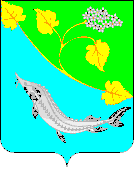 Ответственный исполнитель Программы (подпрограммы)Отдел по жизнеобеспечению администрации Ленинского муниципального районаСоисполнители Программы (подпрограммы)муниципальное казенное учреждение Ленинского муниципального района «Моставтотранс»;отдел образования администрации Ленинского муниципального района;общеобразовательные организации района;дошкольные образовательные организации района.Подпрограммы ПрограммыОрганизационные меры, направленные на совершенствование организации движения транспортных средств.Обеспечение безопасности и организация транспортного обслуживания образовательных организаций, населения и разработка комплексной схемы организации транспортного обслуживания населения общественным транспортом и комплексной схемы организации дорожного движенияЦели Программы (подпрограммы)Сокращение количества лиц, погибших в результате дорожно-транспортных происшествий (далее ДТП). Сокращение количества ДТП с пострадавшими. Создание комплексного подхода к планированию мероприятий на улично-дорожной сети муниципальных образований, а также их оптимизация и систематизацияЗадачи Программы (подпрограммы)повышение уровня управления в сфере обеспечения БДД на местном уровне. Совершенствование правовых основ деятельности органов местного самоуправления в сфере обеспечения БДД;предупреждение опасного поведения участников дорожного движения, развитие и совершенствование системы подготовки водителей транспортных средств и их допуска к участию в дорожном движении;сокращение детского дорожно-транспортного травматизма;совершенствование организации движения транспорта и пешеходов; сокращение времени пребывания соответствующих служб на место ДТП, повышение эффективности их деятельности по оказанию помощи лицам, пострадавшим в результате ДТП;повышение уровня безопасности транспортных средств;перевозки автомобильным (автобусным) пассажирским транспортом по расписанию, перевозки специальные автомобильным (автобусным) пассажирским транспортом по расписаниюЦелевые показатели Программы (подпрограммы)Сокращение количества лиц, погибших в результате ДТП.Сокращение количества детей, пострадавших в результате ДТПСроки и этапы реализации Программы (подпрограммы)Срок реализации: 2018-2023 годы. Программа реализуется в один этап: 2018-2023 годыОбъем и источники финансирования Программы (подпрограммы)Общий объем финансирования Программы составит 68904,57 тысяч рублей, в том числе: из областного бюджета –16818,61 тысяч рублей, из них:656,80 тысяч рублей – 2018 год;11406,81тысяч рублей – 2019 год;1585,00 тысяч рублей – 2020 год;1585,00 тысяч рублей – 2021 год;	1585,00 тысяч рублей – 2022 год;0,00 тысяч рублей – 2023 год.из бюджета района – 31202,90 тысяч рублей, из них: 4155,55 тысяч рублей – 2018 год, в том числе кредиторская задолженность за 2017 год - 38,6 тысяч рублей;4573,22 тысяч рублей – 2019 год;5878,00 тысяч рублей – 2020 год;4871,10 тысяч рублей – 2021 год;6285,43 тысяч рублей – 2022 год;5439,60 тысяч рублей – 2023 год.из бюджетов поселений –20883,06 тысяч рублей, из них:10273,42 тысяч рублей – 2018 год;10609,64 тысяч рублей – 2019 год;0,00 тысяч рублей – 2020 год;0,00 тысяч рублей – 2021 год;0,00 тысяч рублей – 2022 год;0,00 тысяч рублей – 2023 год.Ожидаемые результаты реализации Программы (подпрограммы)Успешное выполнение мероприятий программы позволит:сократить количество лиц, погибших в результате дорожно-транспортных происшествий (далее ДТП) в 1,5 раза по сравнению с 2017 годом; сократить количество ДТП с пострадавшими на 10% по сравнению с 2017 годом;рациональное распределение транспортных потоков;дислокация дорожных знаков;оптимизация скоростных режимов;обеспечение маршрутов безопасного движения детей к образовательным учреждениям.№п/пЦель (цели), задача (задачи), мероприятияНаименование целевого показателяЕдиница измеренияЗначения целевых показателейЗначения целевых показателейЗначения целевых показателейЗначения целевых показателейЗначения целевых показателейЗначения целевых показателейЗначения целевых показателейЗначения целевых показателей№п/пЦель (цели), задача (задачи), мероприятияНаименование целевого показателяЕдиница измеренияБазовый год (отчетный) 2016Текущий год 2017Первый год реализации муниципальной программы, подпрограммы2018 годВторой год реализации муниципальной программы, подпрограммы 2019 годТретий год реализации муниципальной программы, подпрограммы 2020 годЧетвертый год реализации муниципальной программы, подпрограммы 2021 годПятый год реализации муниципальной программы, подпрограммы 2022 годШестой год реализации муниципальной программы, подпрограммы2023 год1234567891011121Муниципальная программа «Повышение безопасности дорожного движения в Ленинском муниципальном районе»Муниципальная программа «Повышение безопасности дорожного движения в Ленинском муниципальном районе»Муниципальная программа «Повышение безопасности дорожного движения в Ленинском муниципальном районе»Муниципальная программа «Повышение безопасности дорожного движения в Ленинском муниципальном районе»Муниципальная программа «Повышение безопасности дорожного движения в Ленинском муниципальном районе»Муниципальная программа «Повышение безопасности дорожного движения в Ленинском муниципальном районе»Муниципальная программа «Повышение безопасности дорожного движения в Ленинском муниципальном районе»Муниципальная программа «Повышение безопасности дорожного движения в Ленинском муниципальном районе»Муниципальная программа «Повышение безопасности дорожного движения в Ленинском муниципальном районе»Муниципальная программа «Повышение безопасности дорожного движения в Ленинском муниципальном районе»Муниципальная программа «Повышение безопасности дорожного движения в Ленинском муниципальном районе»2ЦелиСокращение количества лиц, погибших в результате дорожно-транспортных происшествий (далее ДТП). Сокращение количества ДТП с пострадавшими.Создание комплексного подхода к планированию мероприятий на улично-дорожной сети муниципальных образований, а также их оптимизация и систематизацияСокращение количества лиц, погибших в результате дорожно-транспортных происшествий (далее ДТП). Сокращение количества ДТП с пострадавшими.Создание комплексного подхода к планированию мероприятий на улично-дорожной сети муниципальных образований, а также их оптимизация и систематизацияСокращение количества лиц, погибших в результате дорожно-транспортных происшествий (далее ДТП). Сокращение количества ДТП с пострадавшими.Создание комплексного подхода к планированию мероприятий на улично-дорожной сети муниципальных образований, а также их оптимизация и систематизацияСокращение количества лиц, погибших в результате дорожно-транспортных происшествий (далее ДТП). Сокращение количества ДТП с пострадавшими.Создание комплексного подхода к планированию мероприятий на улично-дорожной сети муниципальных образований, а также их оптимизация и систематизацияСокращение количества лиц, погибших в результате дорожно-транспортных происшествий (далее ДТП). Сокращение количества ДТП с пострадавшими.Создание комплексного подхода к планированию мероприятий на улично-дорожной сети муниципальных образований, а также их оптимизация и систематизацияСокращение количества лиц, погибших в результате дорожно-транспортных происшествий (далее ДТП). Сокращение количества ДТП с пострадавшими.Создание комплексного подхода к планированию мероприятий на улично-дорожной сети муниципальных образований, а также их оптимизация и систематизацияСокращение количества лиц, погибших в результате дорожно-транспортных происшествий (далее ДТП). Сокращение количества ДТП с пострадавшими.Создание комплексного подхода к планированию мероприятий на улично-дорожной сети муниципальных образований, а также их оптимизация и систематизацияСокращение количества лиц, погибших в результате дорожно-транспортных происшествий (далее ДТП). Сокращение количества ДТП с пострадавшими.Создание комплексного подхода к планированию мероприятий на улично-дорожной сети муниципальных образований, а также их оптимизация и систематизацияСокращение количества лиц, погибших в результате дорожно-транспортных происшествий (далее ДТП). Сокращение количества ДТП с пострадавшими.Создание комплексного подхода к планированию мероприятий на улично-дорожной сети муниципальных образований, а также их оптимизация и систематизацияСокращение количества лиц, погибших в результате дорожно-транспортных происшествий (далее ДТП). Сокращение количества ДТП с пострадавшими.Создание комплексного подхода к планированию мероприятий на улично-дорожной сети муниципальных образований, а также их оптимизация и систематизация3Задачиповышение уровня управления в сфере обеспечения БДД на местном уровне. Совершенствование правовых основ деятельности органов местного самоуправления в сфере обеспечения БДД;предупреждение опасного поведения участников дорожного движения, развитие и совершенствование системы подготовки водителей транспортных средств и их допуска к участию в дорожном движении;сокращение детского дорожно-транспортного травматизма;совершенствование организации движения транспорта и пешеходов; сокращение времени пребывания соответствующих служб на место ДТП, повышение эффективности их деятельности по оказанию помощи лицам, пострадавшим в результате ДТП;повышение уровня безопасности транспортных средств;перевозки автомобильным (автобусным) пассажирским транспортом по расписанию, перевозки специальные автомобильным (автобусным) пассажирским транспортом по расписаниюповышение уровня управления в сфере обеспечения БДД на местном уровне. Совершенствование правовых основ деятельности органов местного самоуправления в сфере обеспечения БДД;предупреждение опасного поведения участников дорожного движения, развитие и совершенствование системы подготовки водителей транспортных средств и их допуска к участию в дорожном движении;сокращение детского дорожно-транспортного травматизма;совершенствование организации движения транспорта и пешеходов; сокращение времени пребывания соответствующих служб на место ДТП, повышение эффективности их деятельности по оказанию помощи лицам, пострадавшим в результате ДТП;повышение уровня безопасности транспортных средств;перевозки автомобильным (автобусным) пассажирским транспортом по расписанию, перевозки специальные автомобильным (автобусным) пассажирским транспортом по расписаниюповышение уровня управления в сфере обеспечения БДД на местном уровне. Совершенствование правовых основ деятельности органов местного самоуправления в сфере обеспечения БДД;предупреждение опасного поведения участников дорожного движения, развитие и совершенствование системы подготовки водителей транспортных средств и их допуска к участию в дорожном движении;сокращение детского дорожно-транспортного травматизма;совершенствование организации движения транспорта и пешеходов; сокращение времени пребывания соответствующих служб на место ДТП, повышение эффективности их деятельности по оказанию помощи лицам, пострадавшим в результате ДТП;повышение уровня безопасности транспортных средств;перевозки автомобильным (автобусным) пассажирским транспортом по расписанию, перевозки специальные автомобильным (автобусным) пассажирским транспортом по расписаниюповышение уровня управления в сфере обеспечения БДД на местном уровне. Совершенствование правовых основ деятельности органов местного самоуправления в сфере обеспечения БДД;предупреждение опасного поведения участников дорожного движения, развитие и совершенствование системы подготовки водителей транспортных средств и их допуска к участию в дорожном движении;сокращение детского дорожно-транспортного травматизма;совершенствование организации движения транспорта и пешеходов; сокращение времени пребывания соответствующих служб на место ДТП, повышение эффективности их деятельности по оказанию помощи лицам, пострадавшим в результате ДТП;повышение уровня безопасности транспортных средств;перевозки автомобильным (автобусным) пассажирским транспортом по расписанию, перевозки специальные автомобильным (автобусным) пассажирским транспортом по расписаниюповышение уровня управления в сфере обеспечения БДД на местном уровне. Совершенствование правовых основ деятельности органов местного самоуправления в сфере обеспечения БДД;предупреждение опасного поведения участников дорожного движения, развитие и совершенствование системы подготовки водителей транспортных средств и их допуска к участию в дорожном движении;сокращение детского дорожно-транспортного травматизма;совершенствование организации движения транспорта и пешеходов; сокращение времени пребывания соответствующих служб на место ДТП, повышение эффективности их деятельности по оказанию помощи лицам, пострадавшим в результате ДТП;повышение уровня безопасности транспортных средств;перевозки автомобильным (автобусным) пассажирским транспортом по расписанию, перевозки специальные автомобильным (автобусным) пассажирским транспортом по расписаниюповышение уровня управления в сфере обеспечения БДД на местном уровне. Совершенствование правовых основ деятельности органов местного самоуправления в сфере обеспечения БДД;предупреждение опасного поведения участников дорожного движения, развитие и совершенствование системы подготовки водителей транспортных средств и их допуска к участию в дорожном движении;сокращение детского дорожно-транспортного травматизма;совершенствование организации движения транспорта и пешеходов; сокращение времени пребывания соответствующих служб на место ДТП, повышение эффективности их деятельности по оказанию помощи лицам, пострадавшим в результате ДТП;повышение уровня безопасности транспортных средств;перевозки автомобильным (автобусным) пассажирским транспортом по расписанию, перевозки специальные автомобильным (автобусным) пассажирским транспортом по расписаниюповышение уровня управления в сфере обеспечения БДД на местном уровне. Совершенствование правовых основ деятельности органов местного самоуправления в сфере обеспечения БДД;предупреждение опасного поведения участников дорожного движения, развитие и совершенствование системы подготовки водителей транспортных средств и их допуска к участию в дорожном движении;сокращение детского дорожно-транспортного травматизма;совершенствование организации движения транспорта и пешеходов; сокращение времени пребывания соответствующих служб на место ДТП, повышение эффективности их деятельности по оказанию помощи лицам, пострадавшим в результате ДТП;повышение уровня безопасности транспортных средств;перевозки автомобильным (автобусным) пассажирским транспортом по расписанию, перевозки специальные автомобильным (автобусным) пассажирским транспортом по расписаниюповышение уровня управления в сфере обеспечения БДД на местном уровне. Совершенствование правовых основ деятельности органов местного самоуправления в сфере обеспечения БДД;предупреждение опасного поведения участников дорожного движения, развитие и совершенствование системы подготовки водителей транспортных средств и их допуска к участию в дорожном движении;сокращение детского дорожно-транспортного травматизма;совершенствование организации движения транспорта и пешеходов; сокращение времени пребывания соответствующих служб на место ДТП, повышение эффективности их деятельности по оказанию помощи лицам, пострадавшим в результате ДТП;повышение уровня безопасности транспортных средств;перевозки автомобильным (автобусным) пассажирским транспортом по расписанию, перевозки специальные автомобильным (автобусным) пассажирским транспортом по расписаниюповышение уровня управления в сфере обеспечения БДД на местном уровне. Совершенствование правовых основ деятельности органов местного самоуправления в сфере обеспечения БДД;предупреждение опасного поведения участников дорожного движения, развитие и совершенствование системы подготовки водителей транспортных средств и их допуска к участию в дорожном движении;сокращение детского дорожно-транспортного травматизма;совершенствование организации движения транспорта и пешеходов; сокращение времени пребывания соответствующих служб на место ДТП, повышение эффективности их деятельности по оказанию помощи лицам, пострадавшим в результате ДТП;повышение уровня безопасности транспортных средств;перевозки автомобильным (автобусным) пассажирским транспортом по расписанию, перевозки специальные автомобильным (автобусным) пассажирским транспортом по расписаниюповышение уровня управления в сфере обеспечения БДД на местном уровне. Совершенствование правовых основ деятельности органов местного самоуправления в сфере обеспечения БДД;предупреждение опасного поведения участников дорожного движения, развитие и совершенствование системы подготовки водителей транспортных средств и их допуска к участию в дорожном движении;сокращение детского дорожно-транспортного травматизма;совершенствование организации движения транспорта и пешеходов; сокращение времени пребывания соответствующих служб на место ДТП, повышение эффективности их деятельности по оказанию помощи лицам, пострадавшим в результате ДТП;повышение уровня безопасности транспортных средств;перевозки автомобильным (автобусным) пассажирским транспортом по расписанию, перевозки специальные автомобильным (автобусным) пассажирским транспортом по расписанию4Ремонт дорогСодержание дорогСокращение количества лиц, погибших в результате ДТПКоличество погибших в ДТП на 10 тыс. чел. населения2,622,32,622,32,21,60,650,325Ремонт дорогСодержание дорогСокращение количества детей, пострадавших в результате ДТПКоличество пострадавших в ДТП на 10 тыс. чел. населения0,970,651,60,970,650,40,206Перевозка школьников на автобусахОрганизация транспортного обслуживания населения, расходы на содержание транспортных средств, разработка комплексной схемы организации транспортного обслуживания населения общественным транспортом и комплексной схемы организации дорожного движенияОценка технического состояния и ремонт наплавного моста через р. Ахтуба в с.Заплавное Ленинского муниципального районаСокращение количества лиц, погибших в результате ДТПКоличество погибших в ДТП на 10 тыс. чел. населения2,622,32,622,32,21,60,650,327Перевозка школьников на автобусахОрганизация транспортного обслуживания населения, расходы на содержание транспортных средств, разработка комплексной схемы организации транспортного обслуживания населения общественным транспортом и комплексной схемы организации дорожного движенияОценка технического состояния и ремонт наплавного моста через р. Ахтуба в с.Заплавное Ленинского муниципального районаСокращение количества детей, пострадавших в результате ДТПКоличество пострадавших в ДТП на 10 тыс. чел. населения0,970,651,60,970,650,40,208Перевозка школьников на автобусахОрганизация транспортного обслуживания населения, расходы на содержание транспортных средств, разработка комплексной схемы организации транспортного обслуживания населения общественным транспортом и комплексной схемы организации дорожного движенияОценка технического состояния и ремонт наплавного моста через р. Ахтуба в с.Заплавное Ленинского муниципального районаСокращение количества детей, пострадавших в результате ДТПКоличество пострадавших в ДТП на 10 тыс. чел. населения0,970,651,60,970,650,40,209Строительство наплавного моста с подходами к нему и устройством береговых конструкций через реку Ахтуба между селом Заплавное и посёлком Восьмое Марта Заплавненского сельского поселения Ленинского муниципального района Волгоградской областиСокращение количества лиц, погибших в результате ДТПКоличество погибших в ДТП на 10 тыс. чел. населения2,622,32,622,32,21,60,650,3210Установка остановочного павильона по адресу: Волгоградская обл., г. Ленинск, ул.им. Битюцкого,2аСокращение количества лиц, погибших в результате ДТПКоличество погибших в ДТП на 10 тыс. чел. населения2,622,32,622,32,21,60,650,3211Приобретениетехнических средствобучения, наглядных учебных и методическихматериалов для организаций, осуществляющихобучение детей, работу по профилактике детского дорожно- транспортного травматизма в Ленинскоммуниципальном районе Волгоградской областиСокращение количества детей, пострадавших в результате ДТПКоличество пострадавших в ДТП на 10 тыс. чел. населения2,622,31,60,970,650,40,2012Подпрограмма 1 «Организационные меры, направленные на совершенствование организации движения транспортных средств»Подпрограмма 1 «Организационные меры, направленные на совершенствование организации движения транспортных средств»Подпрограмма 1 «Организационные меры, направленные на совершенствование организации движения транспортных средств»Подпрограмма 1 «Организационные меры, направленные на совершенствование организации движения транспортных средств»Подпрограмма 1 «Организационные меры, направленные на совершенствование организации движения транспортных средств»Подпрограмма 1 «Организационные меры, направленные на совершенствование организации движения транспортных средств»Подпрограмма 1 «Организационные меры, направленные на совершенствование организации движения транспортных средств»Подпрограмма 1 «Организационные меры, направленные на совершенствование организации движения транспортных средств»Подпрограмма 1 «Организационные меры, направленные на совершенствование организации движения транспортных средств»Подпрограмма 1 «Организационные меры, направленные на совершенствование организации движения транспортных средств»Подпрограмма 1 «Организационные меры, направленные на совершенствование организации движения транспортных средств»13ЦелиСокращение количества лиц, погибших в результате дорожно-транспортных происшествий (далее ДТП). Сокращение количества ДТП с пострадавшими.Создание комплексного подхода к планированию мероприятий на улично-дорожной сети муниципальных образований, а также их оптимизация и систематизацияСокращение количества лиц, погибших в результате дорожно-транспортных происшествий (далее ДТП). Сокращение количества ДТП с пострадавшими.Создание комплексного подхода к планированию мероприятий на улично-дорожной сети муниципальных образований, а также их оптимизация и систематизацияСокращение количества лиц, погибших в результате дорожно-транспортных происшествий (далее ДТП). Сокращение количества ДТП с пострадавшими.Создание комплексного подхода к планированию мероприятий на улично-дорожной сети муниципальных образований, а также их оптимизация и систематизацияСокращение количества лиц, погибших в результате дорожно-транспортных происшествий (далее ДТП). Сокращение количества ДТП с пострадавшими.Создание комплексного подхода к планированию мероприятий на улично-дорожной сети муниципальных образований, а также их оптимизация и систематизацияСокращение количества лиц, погибших в результате дорожно-транспортных происшествий (далее ДТП). Сокращение количества ДТП с пострадавшими.Создание комплексного подхода к планированию мероприятий на улично-дорожной сети муниципальных образований, а также их оптимизация и систематизацияСокращение количества лиц, погибших в результате дорожно-транспортных происшествий (далее ДТП). Сокращение количества ДТП с пострадавшими.Создание комплексного подхода к планированию мероприятий на улично-дорожной сети муниципальных образований, а также их оптимизация и систематизацияСокращение количества лиц, погибших в результате дорожно-транспортных происшествий (далее ДТП). Сокращение количества ДТП с пострадавшими.Создание комплексного подхода к планированию мероприятий на улично-дорожной сети муниципальных образований, а также их оптимизация и систематизацияСокращение количества лиц, погибших в результате дорожно-транспортных происшествий (далее ДТП). Сокращение количества ДТП с пострадавшими.Создание комплексного подхода к планированию мероприятий на улично-дорожной сети муниципальных образований, а также их оптимизация и систематизацияСокращение количества лиц, погибших в результате дорожно-транспортных происшествий (далее ДТП). Сокращение количества ДТП с пострадавшими.Создание комплексного подхода к планированию мероприятий на улично-дорожной сети муниципальных образований, а также их оптимизация и систематизацияСокращение количества лиц, погибших в результате дорожно-транспортных происшествий (далее ДТП). Сокращение количества ДТП с пострадавшими.Создание комплексного подхода к планированию мероприятий на улично-дорожной сети муниципальных образований, а также их оптимизация и систематизация14Задачиповышение уровня управления в сфере обеспечения БДД на местном уровне. Совершенствование правовых основ деятельности органов местного самоуправления в сфере обеспечения БДД;сокращение времени пребывания соответствующих служб на место ДТП, повышение эффективности их деятельности по оказанию помощи лицам, пострадавшим в результате ДТПповышение уровня управления в сфере обеспечения БДД на местном уровне. Совершенствование правовых основ деятельности органов местного самоуправления в сфере обеспечения БДД;сокращение времени пребывания соответствующих служб на место ДТП, повышение эффективности их деятельности по оказанию помощи лицам, пострадавшим в результате ДТПповышение уровня управления в сфере обеспечения БДД на местном уровне. Совершенствование правовых основ деятельности органов местного самоуправления в сфере обеспечения БДД;сокращение времени пребывания соответствующих служб на место ДТП, повышение эффективности их деятельности по оказанию помощи лицам, пострадавшим в результате ДТПповышение уровня управления в сфере обеспечения БДД на местном уровне. Совершенствование правовых основ деятельности органов местного самоуправления в сфере обеспечения БДД;сокращение времени пребывания соответствующих служб на место ДТП, повышение эффективности их деятельности по оказанию помощи лицам, пострадавшим в результате ДТПповышение уровня управления в сфере обеспечения БДД на местном уровне. Совершенствование правовых основ деятельности органов местного самоуправления в сфере обеспечения БДД;сокращение времени пребывания соответствующих служб на место ДТП, повышение эффективности их деятельности по оказанию помощи лицам, пострадавшим в результате ДТПповышение уровня управления в сфере обеспечения БДД на местном уровне. Совершенствование правовых основ деятельности органов местного самоуправления в сфере обеспечения БДД;сокращение времени пребывания соответствующих служб на место ДТП, повышение эффективности их деятельности по оказанию помощи лицам, пострадавшим в результате ДТПповышение уровня управления в сфере обеспечения БДД на местном уровне. Совершенствование правовых основ деятельности органов местного самоуправления в сфере обеспечения БДД;сокращение времени пребывания соответствующих служб на место ДТП, повышение эффективности их деятельности по оказанию помощи лицам, пострадавшим в результате ДТПповышение уровня управления в сфере обеспечения БДД на местном уровне. Совершенствование правовых основ деятельности органов местного самоуправления в сфере обеспечения БДД;сокращение времени пребывания соответствующих служб на место ДТП, повышение эффективности их деятельности по оказанию помощи лицам, пострадавшим в результате ДТПповышение уровня управления в сфере обеспечения БДД на местном уровне. Совершенствование правовых основ деятельности органов местного самоуправления в сфере обеспечения БДД;сокращение времени пребывания соответствующих служб на место ДТП, повышение эффективности их деятельности по оказанию помощи лицам, пострадавшим в результате ДТПповышение уровня управления в сфере обеспечения БДД на местном уровне. Совершенствование правовых основ деятельности органов местного самоуправления в сфере обеспечения БДД;сокращение времени пребывания соответствующих служб на место ДТП, повышение эффективности их деятельности по оказанию помощи лицам, пострадавшим в результате ДТП15Ремонт дорогСокращение количества лиц, погибших в результате ДТПКоличество погибших в ДТП на 10 тыс. чел. населения2,622,32,622,32,21,60,650,3216Содержание дорогСокращение количества лиц, погибших в результате ДТПКоличество погибших в ДТП на 10 тыс. чел. населения2,622,32,622,32,21,60,650,3217Строительство наплавного моста с подходами к нему и устройством береговых конструкций через реку Ахтуба между селом Заплавное и посёлком Восьмое Марта Заплавненского сельского поселения Ленинского муниципального района Волгоградской областиСокращение количества лиц, погибших в результате ДТПКоличество погибших в ДТП на 10 тыс. чел. населения2,622,32,622,32,21,60,650,3218Подпрограмма 2«Обеспечение безопасности и организация транспортного обслуживания образовательных организаций, населения и разработка комплексной схемы организации транспортного обслуживания населения общественным транспортом и комплексной схемы организации дорожного движения»Подпрограмма 2«Обеспечение безопасности и организация транспортного обслуживания образовательных организаций, населения и разработка комплексной схемы организации транспортного обслуживания населения общественным транспортом и комплексной схемы организации дорожного движения»Подпрограмма 2«Обеспечение безопасности и организация транспортного обслуживания образовательных организаций, населения и разработка комплексной схемы организации транспортного обслуживания населения общественным транспортом и комплексной схемы организации дорожного движения»Подпрограмма 2«Обеспечение безопасности и организация транспортного обслуживания образовательных организаций, населения и разработка комплексной схемы организации транспортного обслуживания населения общественным транспортом и комплексной схемы организации дорожного движения»Подпрограмма 2«Обеспечение безопасности и организация транспортного обслуживания образовательных организаций, населения и разработка комплексной схемы организации транспортного обслуживания населения общественным транспортом и комплексной схемы организации дорожного движения»Подпрограмма 2«Обеспечение безопасности и организация транспортного обслуживания образовательных организаций, населения и разработка комплексной схемы организации транспортного обслуживания населения общественным транспортом и комплексной схемы организации дорожного движения»Подпрограмма 2«Обеспечение безопасности и организация транспортного обслуживания образовательных организаций, населения и разработка комплексной схемы организации транспортного обслуживания населения общественным транспортом и комплексной схемы организации дорожного движения»Подпрограмма 2«Обеспечение безопасности и организация транспортного обслуживания образовательных организаций, населения и разработка комплексной схемы организации транспортного обслуживания населения общественным транспортом и комплексной схемы организации дорожного движения»Подпрограмма 2«Обеспечение безопасности и организация транспортного обслуживания образовательных организаций, населения и разработка комплексной схемы организации транспортного обслуживания населения общественным транспортом и комплексной схемы организации дорожного движения»Подпрограмма 2«Обеспечение безопасности и организация транспортного обслуживания образовательных организаций, населения и разработка комплексной схемы организации транспортного обслуживания населения общественным транспортом и комплексной схемы организации дорожного движения»Подпрограмма 2«Обеспечение безопасности и организация транспортного обслуживания образовательных организаций, населения и разработка комплексной схемы организации транспортного обслуживания населения общественным транспортом и комплексной схемы организации дорожного движения»19ЦелиСокращение количества лиц, погибших в результате дорожно-транспортных происшествий (далее ДТП). Сокращение количества ДТП с пострадавшими. Создание комплексного подхода к планированию мероприятий на улично-дорожной сети муниципальных образований, а также их оптимизация и систематизацияСокращение количества лиц, погибших в результате дорожно-транспортных происшествий (далее ДТП). Сокращение количества ДТП с пострадавшими. Создание комплексного подхода к планированию мероприятий на улично-дорожной сети муниципальных образований, а также их оптимизация и систематизацияСокращение количества лиц, погибших в результате дорожно-транспортных происшествий (далее ДТП). Сокращение количества ДТП с пострадавшими. Создание комплексного подхода к планированию мероприятий на улично-дорожной сети муниципальных образований, а также их оптимизация и систематизацияСокращение количества лиц, погибших в результате дорожно-транспортных происшествий (далее ДТП). Сокращение количества ДТП с пострадавшими. Создание комплексного подхода к планированию мероприятий на улично-дорожной сети муниципальных образований, а также их оптимизация и систематизацияСокращение количества лиц, погибших в результате дорожно-транспортных происшествий (далее ДТП). Сокращение количества ДТП с пострадавшими. Создание комплексного подхода к планированию мероприятий на улично-дорожной сети муниципальных образований, а также их оптимизация и систематизацияСокращение количества лиц, погибших в результате дорожно-транспортных происшествий (далее ДТП). Сокращение количества ДТП с пострадавшими. Создание комплексного подхода к планированию мероприятий на улично-дорожной сети муниципальных образований, а также их оптимизация и систематизацияСокращение количества лиц, погибших в результате дорожно-транспортных происшествий (далее ДТП). Сокращение количества ДТП с пострадавшими. Создание комплексного подхода к планированию мероприятий на улично-дорожной сети муниципальных образований, а также их оптимизация и систематизацияСокращение количества лиц, погибших в результате дорожно-транспортных происшествий (далее ДТП). Сокращение количества ДТП с пострадавшими. Создание комплексного подхода к планированию мероприятий на улично-дорожной сети муниципальных образований, а также их оптимизация и систематизацияСокращение количества лиц, погибших в результате дорожно-транспортных происшествий (далее ДТП). Сокращение количества ДТП с пострадавшими. Создание комплексного подхода к планированию мероприятий на улично-дорожной сети муниципальных образований, а также их оптимизация и систематизацияСокращение количества лиц, погибших в результате дорожно-транспортных происшествий (далее ДТП). Сокращение количества ДТП с пострадавшими. Создание комплексного подхода к планированию мероприятий на улично-дорожной сети муниципальных образований, а также их оптимизация и систематизация20Задачипредупреждение опасного поведения участников дорожного движения, развитие и совершенствование системы подготовки водителей транспортных средств и их допуска к участию в дорожном движении;сокращение детского дорожно-транспортного травматизма;совершенствование организации движения транспорта и пешеходов; повышение уровня безопасности транспортных средств;перевозки автомобильным (автобусным) пассажирским транспортом по расписанию, перевозки специальные автомобильным (автобусным) пассажирским транспортом по расписаниюпредупреждение опасного поведения участников дорожного движения, развитие и совершенствование системы подготовки водителей транспортных средств и их допуска к участию в дорожном движении;сокращение детского дорожно-транспортного травматизма;совершенствование организации движения транспорта и пешеходов; повышение уровня безопасности транспортных средств;перевозки автомобильным (автобусным) пассажирским транспортом по расписанию, перевозки специальные автомобильным (автобусным) пассажирским транспортом по расписаниюпредупреждение опасного поведения участников дорожного движения, развитие и совершенствование системы подготовки водителей транспортных средств и их допуска к участию в дорожном движении;сокращение детского дорожно-транспортного травматизма;совершенствование организации движения транспорта и пешеходов; повышение уровня безопасности транспортных средств;перевозки автомобильным (автобусным) пассажирским транспортом по расписанию, перевозки специальные автомобильным (автобусным) пассажирским транспортом по расписаниюпредупреждение опасного поведения участников дорожного движения, развитие и совершенствование системы подготовки водителей транспортных средств и их допуска к участию в дорожном движении;сокращение детского дорожно-транспортного травматизма;совершенствование организации движения транспорта и пешеходов; повышение уровня безопасности транспортных средств;перевозки автомобильным (автобусным) пассажирским транспортом по расписанию, перевозки специальные автомобильным (автобусным) пассажирским транспортом по расписаниюпредупреждение опасного поведения участников дорожного движения, развитие и совершенствование системы подготовки водителей транспортных средств и их допуска к участию в дорожном движении;сокращение детского дорожно-транспортного травматизма;совершенствование организации движения транспорта и пешеходов; повышение уровня безопасности транспортных средств;перевозки автомобильным (автобусным) пассажирским транспортом по расписанию, перевозки специальные автомобильным (автобусным) пассажирским транспортом по расписаниюпредупреждение опасного поведения участников дорожного движения, развитие и совершенствование системы подготовки водителей транспортных средств и их допуска к участию в дорожном движении;сокращение детского дорожно-транспортного травматизма;совершенствование организации движения транспорта и пешеходов; повышение уровня безопасности транспортных средств;перевозки автомобильным (автобусным) пассажирским транспортом по расписанию, перевозки специальные автомобильным (автобусным) пассажирским транспортом по расписаниюпредупреждение опасного поведения участников дорожного движения, развитие и совершенствование системы подготовки водителей транспортных средств и их допуска к участию в дорожном движении;сокращение детского дорожно-транспортного травматизма;совершенствование организации движения транспорта и пешеходов; повышение уровня безопасности транспортных средств;перевозки автомобильным (автобусным) пассажирским транспортом по расписанию, перевозки специальные автомобильным (автобусным) пассажирским транспортом по расписаниюпредупреждение опасного поведения участников дорожного движения, развитие и совершенствование системы подготовки водителей транспортных средств и их допуска к участию в дорожном движении;сокращение детского дорожно-транспортного травматизма;совершенствование организации движения транспорта и пешеходов; повышение уровня безопасности транспортных средств;перевозки автомобильным (автобусным) пассажирским транспортом по расписанию, перевозки специальные автомобильным (автобусным) пассажирским транспортом по расписаниюпредупреждение опасного поведения участников дорожного движения, развитие и совершенствование системы подготовки водителей транспортных средств и их допуска к участию в дорожном движении;сокращение детского дорожно-транспортного травматизма;совершенствование организации движения транспорта и пешеходов; повышение уровня безопасности транспортных средств;перевозки автомобильным (автобусным) пассажирским транспортом по расписанию, перевозки специальные автомобильным (автобусным) пассажирским транспортом по расписаниюпредупреждение опасного поведения участников дорожного движения, развитие и совершенствование системы подготовки водителей транспортных средств и их допуска к участию в дорожном движении;сокращение детского дорожно-транспортного травматизма;совершенствование организации движения транспорта и пешеходов; повышение уровня безопасности транспортных средств;перевозки автомобильным (автобусным) пассажирским транспортом по расписанию, перевозки специальные автомобильным (автобусным) пассажирским транспортом по расписанию21Перевозка школьников на автобусахСокращение количества детей, пострадавших в результате ДТПКоличество пострадавших в ДТП на 10 тыс. чел. населения2,622,31,60,970,650,40,2022Организация транспортного обслуживания населения, расходы на содержание транспортных средств, разработка комплексной схемы организации транспортного обслуживания населения общественным транспортом и комплексной схемы организации дорожного движенияСокращение количества детей, пострадавших в результате ДТПКоличество пострадавших в ДТП на 10 тыс. чел. населения0,970,651,60,970,650,40,2023Установка остановочного павильона по адресу: Волгоградская обл., г. Ленинск, ул.им. Битюцкого,2аСокращение количества лиц, погибших в результате ДТПКоличество погибших в ДТП на 10 тыс. чел. населения2,622,32,622,32,21,60,650,3224Приобретениетехнических средствобучения, наглядных учебных и методическихматериалов для организаций, осуществляющихобучение детей, работу по профилактике детского дорожно- транспортного травматизма в Ленинскоммуниципальном районе Волгоградской областиСокращение количества детей, пострадавших в результате ДТПКоличество пострадавших в ДТП на 10 тыс. чел. населения2,622,31,60,970,650,40,20№п/пНаименованиемероприятияОтветственный исполнитель, соисполнитель муниципальной программы, подпрограммыГод реализацииОбъемы и источники финансирования, тыс. рублейОбъемы и источники финансирования, тыс. рублейОбъемы и источники финансирования, тыс. рублейОбъемы и источники финансирования, тыс. рублейОбъемы и источники финансирования, тыс. рублейОбъемы и источники финансирования, тыс. рублейНепосредственные результатыреализациимероприятияНепосредственные результатыреализациимероприятия№п/пНаименованиемероприятияОтветственный исполнитель, соисполнитель муниципальной программы, подпрограммыГод реализациивсегоФедеральный бюджетОбластной бюджетМестный бюджетМестный бюджетВнебюджетные средстваНепосредственные результатыреализациимероприятияНепосредственные результатыреализациимероприятия1Ремонт дорогадминистрации поселений Ленинского муниципального района20183750,950,000,003750,953750,950,00улучшение качества дорог в течение годаулучшение качества дорог в течение года1Ремонт дорогадминистрации поселений Ленинского муниципального района201914975,560,009821,815153,755153,750,00улучшение качества дорог в течение годаулучшение качества дорог в течение года1Ремонт дорогадминистрации поселений Ленинского муниципального района20200,000,000,000,000,000,00улучшение качества дорог в течение годаулучшение качества дорог в течение года1Ремонт дорогадминистрации поселений Ленинского муниципального района20210,000,000,000,000,000,00улучшение качества дорог в течение годаулучшение качества дорог в течение года1Ремонт дорогадминистрации поселений Ленинского муниципального района20220,000,000,000,000,000,00улучшение качества дорог в течение годаулучшение качества дорог в течение года1Ремонт дорогадминистрации поселений Ленинского муниципального района20230,000,000,000,000,000,00улучшение качества дорог в течение годаулучшение качества дорог в течение года2Содержание дорогадминистрации поселений Ленинского муниципального района20186487,870,000,006487,876487,870,00улучшение качества дорог в течение годаулучшение качества дорог в течение года2Содержание дорогадминистрации поселений Ленинского муниципального района20195455,890,000,005455,895455,890,00улучшение качества дорог в течение годаулучшение качества дорог в течение года2Содержание дорогадминистрации поселений Ленинского муниципального района20200,000,000,000,000,000,00улучшение качества дорог в течение годаулучшение качества дорог в течение года2Содержание дорогадминистрации поселений Ленинского муниципального района20210,000,000,000,000,000,00улучшение качества дорог в течение годаулучшение качества дорог в течение года2Содержание дорогадминистрации поселений Ленинского муниципального района20220,000,000,000,000,000,00улучшение качества дорог в течение годаулучшение качества дорог в течение года2Содержание дорогадминистрации поселений Ленинского муниципального района20230,000,000,000,000,000,00улучшение качества дорог в течение годаулучшение качества дорог в течение года3Перевозка школьников на автобусахотдел образования администрации Ленинского муниципального района, МКУ ЛМР «Моставтотранс»20182927,160,000,002927,162927,160,00повышение безопасности перевозок школьниковв течение годаповышение безопасности перевозок школьниковв течение года3Перевозка школьников на автобусахотдел образования администрации Ленинского муниципального района, МКУ ЛМР «Моставтотранс»20193107,570,000,003107,573107,570,00повышение безопасности перевозок школьниковв течение годаповышение безопасности перевозок школьниковв течение года3Перевозка школьников на автобусахотдел образования администрации Ленинского муниципального района, МКУ ЛМР «Моставтотранс»20203313,300,000,003313,303313,300,00повышение безопасности перевозок школьниковв течение годаповышение безопасности перевозок школьниковв течение года3Перевозка школьников на автобусахотдел образования администрации Ленинского муниципального района, МКУ ЛМР «Моставтотранс»20213323,400,000,003323,403323,400,00повышение безопасности перевозок школьниковв течение годаповышение безопасности перевозок школьниковв течение года3Перевозка школьников на автобусахотдел образования администрации Ленинского муниципального района, МКУ ЛМР «Моставтотранс»20223490,130,000,003490,133490,130,00повышение безопасности перевозок школьниковв течение годаповышение безопасности перевозок школьниковв течение года3Перевозка школьников на автобусахотдел образования администрации Ленинского муниципального района, МКУ ЛМР «Моставтотранс»20232547,400,000,002547,402547,400,00повышение безопасности перевозок школьниковв течение годаповышение безопасности перевозок школьниковв течение года4Организация транспортного обслуживания населения, расходы на содержание транспортных средств, разработка комплексной схемы организации транспортного обслуживания населения общественным транспортом и комплексной схемы организации дорожного движенияотдел образования администрации Ленинского муниципального района, МКУ ЛМР «Моставтотранс»;отдел по жизнеобеспечению администрации Ленинского муниципального района20181919,790,00656,80656,801228,39 (бюджет района)34,60 (бюджет поселений)0,00повышение безопасности перевозок школьников в течение года;обеспечение маршрутов безопасного движения детей к образовательным учреждениямповышение безопасности перевозок школьников в течение года;обеспечение маршрутов безопасного движения детей к образовательным учреждениям4Организация транспортного обслуживания населения, расходы на содержание транспортных средств, разработка комплексной схемы организации транспортного обслуживания населения общественным транспортом и комплексной схемы организации дорожного движенияотдел образования администрации Ленинского муниципального района, МКУ ЛМР «Моставтотранс»;отдел по жизнеобеспечению администрации Ленинского муниципального района20191464,060,000,000,001464,060,00повышение безопасности перевозок школьников в течение года;обеспечение маршрутов безопасного движения детей к образовательным учреждениямповышение безопасности перевозок школьников в течение года;обеспечение маршрутов безопасного движения детей к образовательным учреждениям4Организация транспортного обслуживания населения, расходы на содержание транспортных средств, разработка комплексной схемы организации транспортного обслуживания населения общественным транспортом и комплексной схемы организации дорожного движенияотдел образования администрации Ленинского муниципального района, МКУ ЛМР «Моставтотранс»;отдел по жизнеобеспечению администрации Ленинского муниципального района20201545,700,000,000,001545,700,00повышение безопасности перевозок школьников в течение года;обеспечение маршрутов безопасного движения детей к образовательным учреждениямповышение безопасности перевозок школьников в течение года;обеспечение маршрутов безопасного движения детей к образовательным учреждениям4Организация транспортного обслуживания населения, расходы на содержание транспортных средств, разработка комплексной схемы организации транспортного обслуживания населения общественным транспортом и комплексной схемы организации дорожного движенияотдел образования администрации Ленинского муниципального района, МКУ ЛМР «Моставтотранс»;отдел по жизнеобеспечению администрации Ленинского муниципального района20211545,700,000,000,001545,700,00повышение безопасности перевозок школьников в течение года;обеспечение маршрутов безопасного движения детей к образовательным учреждениямповышение безопасности перевозок школьников в течение года;обеспечение маршрутов безопасного движения детей к образовательным учреждениям4Организация транспортного обслуживания населения, расходы на содержание транспортных средств, разработка комплексной схемы организации транспортного обслуживания населения общественным транспортом и комплексной схемы организации дорожного движенияотдел образования администрации Ленинского муниципального района, МКУ ЛМР «Моставтотранс»;отдел по жизнеобеспечению администрации Ленинского муниципального района20222795,300,000,000,002795,300,00повышение безопасности перевозок школьников в течение года;обеспечение маршрутов безопасного движения детей к образовательным учреждениямповышение безопасности перевозок школьников в течение года;обеспечение маршрутов безопасного движения детей к образовательным учреждениям4Организация транспортного обслуживания населения, расходы на содержание транспортных средств, разработка комплексной схемы организации транспортного обслуживания населения общественным транспортом и комплексной схемы организации дорожного движенияотдел образования администрации Ленинского муниципального района, МКУ ЛМР «Моставтотранс»;отдел по жизнеобеспечению администрации Ленинского муниципального района20232892,200,000,000,002892,200,00повышение безопасности перевозок школьников в течение года;обеспечение маршрутов безопасного движения детей к образовательным учреждениямповышение безопасности перевозок школьников в течение года;обеспечение маршрутов безопасного движения детей к образовательным учреждениям5Оценка технического состояния и ремонт наплавного моста через р. Ахтуба в с. Заплавное Ленинского муниципального районаМКУ ЛМР «Моставтотранс»20180,000,000,000,000,000,005Оценка технического состояния и ремонт наплавного моста через р. Ахтуба в с. Заплавное Ленинского муниципального районаМКУ ЛМР «Моставтотранс»20191586,590,001585,001585,001,590,005Оценка технического состояния и ремонт наплавного моста через р. Ахтуба в с. Заплавное Ленинского муниципального районаМКУ ЛМР «Моставтотранс»20200,000,000,000,000,000,005Оценка технического состояния и ремонт наплавного моста через р. Ахтуба в с. Заплавное Ленинского муниципального районаМКУ ЛМР «Моставтотранс»20210,000,000,000,000,000,005Оценка технического состояния и ремонт наплавного моста через р. Ахтуба в с. Заплавное Ленинского муниципального районаМКУ ЛМР «Моставтотранс»20220,000,000,000,000,000,005Оценка технического состояния и ремонт наплавного моста через р. Ахтуба в с. Заплавное Ленинского муниципального районаМКУ ЛМР «Моставтотранс»20230,000,000,000,000,000,006Строительство наплавного моста с подходами к нему и устройством береговых конструкций через реку Ахтуба между селом Заплавное и посёлком Восьмое Марта Заплавненского сельского поселения Ленинского муниципального района Волгоградской областиотдел по жизнеобеспечению администрации Ленинского муниципального района20180,000,000,000,000,000,006Строительство наплавного моста с подходами к нему и устройством береговых конструкций через реку Ахтуба между селом Заплавное и посёлком Восьмое Марта Заплавненского сельского поселения Ленинского муниципального района Волгоградской областиотдел по жизнеобеспечению администрации Ленинского муниципального района20190,000,000,000,000,000,006Строительство наплавного моста с подходами к нему и устройством береговых конструкций через реку Ахтуба между селом Заплавное и посёлком Восьмое Марта Заплавненского сельского поселения Ленинского муниципального района Волгоградской областиотдел по жизнеобеспечению администрации Ленинского муниципального района20201602,000,001585,001585,0017,000,006Строительство наплавного моста с подходами к нему и устройством береговых конструкций через реку Ахтуба между селом Заплавное и посёлком Восьмое Марта Заплавненского сельского поселения Ленинского муниципального района Волгоградской областиотдел по жизнеобеспечению администрации Ленинского муниципального района20211585,000,001585,001585,000,000,006Строительство наплавного моста с подходами к нему и устройством береговых конструкций через реку Ахтуба между селом Заплавное и посёлком Восьмое Марта Заплавненского сельского поселения Ленинского муниципального района Волгоградской областиотдел по жизнеобеспечению администрации Ленинского муниципального района20221585,000,001585,001585,000,000,006Строительство наплавного моста с подходами к нему и устройством береговых конструкций через реку Ахтуба между селом Заплавное и посёлком Восьмое Марта Заплавненского сельского поселения Ленинского муниципального района Волгоградской областиотдел по жизнеобеспечению администрации Ленинского муниципального района20230,000,000,000,000,000,007Установка остановочного павильона по адресу: Волгоградская обл., г. Ленинск, ул.им. Битюцкого,2аотдел по жизнеобеспечению администрации Ленинского муниципального района20180,000,000,000,000,000,007Установка остановочного павильона по адресу: Волгоградская обл., г. Ленинск, ул.им. Битюцкого,2аотдел по жизнеобеспечению администрации Ленинского муниципального района20190,000,000,000,000,000,007Установка остановочного павильона по адресу: Волгоградская обл., г. Ленинск, ул.им. Битюцкого,2аотдел по жизнеобеспечению администрации Ленинского муниципального района20201000,000,000,000,001000,007Установка остановочного павильона по адресу: Волгоградская обл., г. Ленинск, ул.им. Битюцкого,2аотдел по жизнеобеспечению администрации Ленинского муниципального района20210,000,000,000,000,000,007Установка остановочного павильона по адресу: Волгоградская обл., г. Ленинск, ул.им. Битюцкого,2аотдел по жизнеобеспечению администрации Ленинского муниципального района20220,000,000,000,000,000,007Установка остановочного павильона по адресу: Волгоградская обл., г. Ленинск, ул.им. Битюцкого,2аотдел по жизнеобеспечению администрации Ленинского муниципального района20230,000,000,000,000,000,008Приобретениетехнических средствобучения, наглядных учебных и методическихматериалов для организаций, осуществляющихобучение детей, работу по профилактике детского дорожно- транспортного травматизма в Ленинскоммуниципальном районе Волгоградской областиотдел образования администрации Ленинского муниципального района20180,000,000,000,000,000,008Приобретениетехнических средствобучения, наглядных учебных и методическихматериалов для организаций, осуществляющихобучение детей, работу по профилактике детского дорожно- транспортного травматизма в Ленинскоммуниципальном районе Волгоградской областиотдел образования администрации Ленинского муниципального района20190,000,000,000,000,000,008Приобретениетехнических средствобучения, наглядных учебных и методическихматериалов для организаций, осуществляющихобучение детей, работу по профилактике детского дорожно- транспортного травматизма в Ленинскоммуниципальном районе Волгоградской областиотдел образования администрации Ленинского муниципального района20202,000,000,000,002,000,008Приобретениетехнических средствобучения, наглядных учебных и методическихматериалов для организаций, осуществляющихобучение детей, работу по профилактике детского дорожно- транспортного травматизма в Ленинскоммуниципальном районе Волгоградской областиотдел образования администрации Ленинского муниципального района20212,000,000,000,002,000,008Приобретениетехнических средствобучения, наглядных учебных и методическихматериалов для организаций, осуществляющихобучение детей, работу по профилактике детского дорожно- транспортного травматизма в Ленинскоммуниципальном районе Волгоградской областиотдел образования администрации Ленинского муниципального района20220,000,000,000,000,000,008Приобретениетехнических средствобучения, наглядных учебных и методическихматериалов для организаций, осуществляющихобучение детей, работу по профилактике детского дорожно- транспортного травматизма в Ленинскоммуниципальном районе Волгоградской областиотдел образования администрации Ленинского муниципального района20230,000,000,000,000,000,00Итого по программе в т.ч.2018-2023 годы68904,570,0016818,6116818,6152085,960,00Итого по программе в т.ч.201815085,770,00656,80656,8014428,970,00Итого по программе в т.ч.201926589,670,0011406,8111406,8115182,860,00Итого по программе в т.ч.20207463,000,001585,001585,005878,000,00Итого по программе в т.ч.20214871,100,001585,001585,004871,100,00Итого по программе в т.ч.20226285,430,001585,001585,006285,430,00Итого по программе в т.ч.20235439,600,000,000,005439,600,00Подпрограмма 1 «Организационные меры, направленные на совершенствование организации движения транспортных средств»Подпрограмма 1 «Организационные меры, направленные на совершенствование организации движения транспортных средств»Подпрограмма 1 «Организационные меры, направленные на совершенствование организации движения транспортных средств»Подпрограмма 1 «Организационные меры, направленные на совершенствование организации движения транспортных средств»Подпрограмма 1 «Организационные меры, направленные на совершенствование организации движения транспортных средств»Подпрограмма 1 «Организационные меры, направленные на совершенствование организации движения транспортных средств»Подпрограмма 1 «Организационные меры, направленные на совершенствование организации движения транспортных средств»Подпрограмма 1 «Организационные меры, направленные на совершенствование организации движения транспортных средств»Подпрограмма 1 «Организационные меры, направленные на совершенствование организации движения транспортных средств»Подпрограмма 1 «Организационные меры, направленные на совершенствование организации движения транспортных средств»Подпрограмма 1 «Организационные меры, направленные на совершенствование организации движения транспортных средств»Подпрограмма 1 «Организационные меры, направленные на совершенствование организации движения транспортных средств»1Ремонт дорогадминистрации поселений Ленинского муниципального района20183750,950,000,000,003750,950,000,00улучшение качества дорог в течение года1Ремонт дорогадминистрации поселений Ленинского муниципального района201914975,560,009821,819821,815153,750,000,00улучшение качества дорог в течение года1Ремонт дорогадминистрации поселений Ленинского муниципального района20200,000,000,000,000,000,000,00улучшение качества дорог в течение года1Ремонт дорогадминистрации поселений Ленинского муниципального района20210,000,000,000,000,000,000,00улучшение качества дорог в течение года1Ремонт дорогадминистрации поселений Ленинского муниципального района20220,000,000,000,000,000,000,00улучшение качества дорог в течение года1Ремонт дорогадминистрации поселений Ленинского муниципального района20230,000,000,000,000,000,000,00улучшение качества дорог в течение года2Содержание дорогадминистрации поселений Ленинского муниципального района20186487,870,000,000,006487,870,000,00улучшение качества дорог в течение года2Содержание дорогадминистрации поселений Ленинского муниципального района20195455,890,000,000,005455,890,000,00улучшение качества дорог в течение года2Содержание дорогадминистрации поселений Ленинского муниципального района20200,000,000,000,000,000,000,00улучшение качества дорог в течение года2Содержание дорогадминистрации поселений Ленинского муниципального района20210,000,000,000,000,000,000,00улучшение качества дорог в течение года2Содержание дорогадминистрации поселений Ленинского муниципального района20220,000,000,000,000,000,000,00улучшение качества дорог в течение года2Содержание дорогадминистрации поселений Ленинского муниципального района20230,000,000,000,000,000,000,00улучшение качества дорог в течение года3Строительство наплавного моста с подходами к нему и устройством береговых конструкций через реку Ахтуба между селом Заплавное и посёлком Восьмое Марта Заплавненского сельского поселения Ленинского муниципального района Волгоградской областиотдел по жизнеобеспечению администрации Ленинского муниципального района20180,000,000,000,000,000,000,003Строительство наплавного моста с подходами к нему и устройством береговых конструкций через реку Ахтуба между селом Заплавное и посёлком Восьмое Марта Заплавненского сельского поселения Ленинского муниципального района Волгоградской областиотдел по жизнеобеспечению администрации Ленинского муниципального района20190,000,000,000,000,000,000,003Строительство наплавного моста с подходами к нему и устройством береговых конструкций через реку Ахтуба между селом Заплавное и посёлком Восьмое Марта Заплавненского сельского поселения Ленинского муниципального района Волгоградской областиотдел по жизнеобеспечению администрации Ленинского муниципального района20201602,000,001585,001585,0017,000,000,003Строительство наплавного моста с подходами к нему и устройством береговых конструкций через реку Ахтуба между селом Заплавное и посёлком Восьмое Марта Заплавненского сельского поселения Ленинского муниципального района Волгоградской областиотдел по жизнеобеспечению администрации Ленинского муниципального района20211585,000,001585,001585,000,000,000,003Строительство наплавного моста с подходами к нему и устройством береговых конструкций через реку Ахтуба между селом Заплавное и посёлком Восьмое Марта Заплавненского сельского поселения Ленинского муниципального района Волгоградской областиотдел по жизнеобеспечению администрации Ленинского муниципального района20221585,000,001585,001585,000,000,000,003Строительство наплавного моста с подходами к нему и устройством береговых конструкций через реку Ахтуба между селом Заплавное и посёлком Восьмое Марта Заплавненского сельского поселения Ленинского муниципального района Волгоградской областиотдел по жизнеобеспечению администрации Ленинского муниципального района20230,000,000,000,000,000,000,00Итого по подпрограмме в т.ч.2018-2023 годы35442,270,0014576,8114576,8120865,460,000,00Итого по подпрограмме в т.ч.201810238,820,000,000,0010238,820,000,00Итого по подпрограмме в т.ч.201920431,450,009821,819821,8110609,640,000,00Итого по подпрограмме в т.ч.20201602,000,001585,001585,0017,000,000,00Итого по подпрограмме в т.ч.20211585,000,001585,001585,000,000,000,00Итого по подпрограмме в т.ч.20221585,000,001585,001585,000,000,000,00Итого по подпрограмме в т.ч.20230,000,000,000,000,000,000,00Подпрограмма 2 «Обеспечение безопасности и организация транспортного обслуживания образовательных организаций, населения и разработка комплексной схемы организации транспортного обслуживания населения общественным транспортом и комплексной схемы организации дорожного движения»Подпрограмма 2 «Обеспечение безопасности и организация транспортного обслуживания образовательных организаций, населения и разработка комплексной схемы организации транспортного обслуживания населения общественным транспортом и комплексной схемы организации дорожного движения»Подпрограмма 2 «Обеспечение безопасности и организация транспортного обслуживания образовательных организаций, населения и разработка комплексной схемы организации транспортного обслуживания населения общественным транспортом и комплексной схемы организации дорожного движения»Подпрограмма 2 «Обеспечение безопасности и организация транспортного обслуживания образовательных организаций, населения и разработка комплексной схемы организации транспортного обслуживания населения общественным транспортом и комплексной схемы организации дорожного движения»Подпрограмма 2 «Обеспечение безопасности и организация транспортного обслуживания образовательных организаций, населения и разработка комплексной схемы организации транспортного обслуживания населения общественным транспортом и комплексной схемы организации дорожного движения»Подпрограмма 2 «Обеспечение безопасности и организация транспортного обслуживания образовательных организаций, населения и разработка комплексной схемы организации транспортного обслуживания населения общественным транспортом и комплексной схемы организации дорожного движения»Подпрограмма 2 «Обеспечение безопасности и организация транспортного обслуживания образовательных организаций, населения и разработка комплексной схемы организации транспортного обслуживания населения общественным транспортом и комплексной схемы организации дорожного движения»Подпрограмма 2 «Обеспечение безопасности и организация транспортного обслуживания образовательных организаций, населения и разработка комплексной схемы организации транспортного обслуживания населения общественным транспортом и комплексной схемы организации дорожного движения»Подпрограмма 2 «Обеспечение безопасности и организация транспортного обслуживания образовательных организаций, населения и разработка комплексной схемы организации транспортного обслуживания населения общественным транспортом и комплексной схемы организации дорожного движения»Подпрограмма 2 «Обеспечение безопасности и организация транспортного обслуживания образовательных организаций, населения и разработка комплексной схемы организации транспортного обслуживания населения общественным транспортом и комплексной схемы организации дорожного движения»Подпрограмма 2 «Обеспечение безопасности и организация транспортного обслуживания образовательных организаций, населения и разработка комплексной схемы организации транспортного обслуживания населения общественным транспортом и комплексной схемы организации дорожного движения»Подпрограмма 2 «Обеспечение безопасности и организация транспортного обслуживания образовательных организаций, населения и разработка комплексной схемы организации транспортного обслуживания населения общественным транспортом и комплексной схемы организации дорожного движения»1Перевозка школьников на автобусахотдел образования администрации Ленинского муниципального района, МКУ ЛМР «Моставтотранс»;20182927,160,000,000,002927,160,000,00повышение безопасностии перевозок школьниковв течение года1Перевозка школьников на автобусахотдел образования администрации Ленинского муниципального района, МКУ ЛМР «Моставтотранс»;20193107,570,000,000,003107,570,000,00повышение безопасностии перевозок школьниковв течение года1Перевозка школьников на автобусахотдел образования администрации Ленинского муниципального района, МКУ ЛМР «Моставтотранс»;20203313,300,000,000,003313,300,000,00повышение безопасностии перевозок школьниковв течение года1Перевозка школьников на автобусахотдел образования администрации Ленинского муниципального района, МКУ ЛМР «Моставтотранс»;20213323,400,000,000,003323,400,000,00повышение безопасностии перевозок школьниковв течение года1Перевозка школьников на автобусахотдел образования администрации Ленинского муниципального района, МКУ ЛМР «Моставтотранс»;20223490,130,000,000,003490,130,000,00повышение безопасностии перевозок школьниковв течение года1Перевозка школьников на автобусахотдел образования администрации Ленинского муниципального района, МКУ ЛМР «Моставтотранс»;20232547,400,000,000,002547,400,000,00повышение безопасностии перевозок школьниковв течение года2Организация транспортного обслуживания населения, расходы на содержание транспортных средств, разработка комплексной схемы организации транспортного обслуживания населения общественным транспортом и комплексной схемы организации дорожного движенияотдел по жизнеобеспечению администрации Ленинского муниципального района, МКУ ЛМР «Моставтотранс» 20181919,790,00656,80656,801228,39 (бюджет района)34,60 (бюджет поселений)0,000,00повышение безопасностии перевозок школьниковв течение года;обеспечение маршрутов безопасного движения детей к образовательным учреждениям2Организация транспортного обслуживания населения, расходы на содержание транспортных средств, разработка комплексной схемы организации транспортного обслуживания населения общественным транспортом и комплексной схемы организации дорожного движения20191464,060,000,000,001464,060,000,00повышение безопасностии перевозок школьниковв течение года;обеспечение маршрутов безопасного движения детей к образовательным учреждениям2Организация транспортного обслуживания населения, расходы на содержание транспортных средств, разработка комплексной схемы организации транспортного обслуживания населения общественным транспортом и комплексной схемы организации дорожного движения20201545,700,000,000,001545,700,000,00повышение безопасностии перевозок школьниковв течение года;обеспечение маршрутов безопасного движения детей к образовательным учреждениям2Организация транспортного обслуживания населения, расходы на содержание транспортных средств, разработка комплексной схемы организации транспортного обслуживания населения общественным транспортом и комплексной схемы организации дорожного движения20211545,700,000,000,001545,700,000,00повышение безопасностии перевозок школьниковв течение года;обеспечение маршрутов безопасного движения детей к образовательным учреждениям2Организация транспортного обслуживания населения, расходы на содержание транспортных средств, разработка комплексной схемы организации транспортного обслуживания населения общественным транспортом и комплексной схемы организации дорожного движения20222795,300,000,000,002795,300,000,00повышение безопасностии перевозок школьниковв течение года;обеспечение маршрутов безопасного движения детей к образовательным учреждениям2Организация транспортного обслуживания населения, расходы на содержание транспортных средств, разработка комплексной схемы организации транспортного обслуживания населения общественным транспортом и комплексной схемы организации дорожного движения20232892,200,000,000,002892,200,000,00повышение безопасностии перевозок школьниковв течение года;обеспечение маршрутов безопасного движения детей к образовательным учреждениям3Оценка технического состояния и ремонт наплавного моста через р. Ахтуба в с. Заплавное Ленинском муниципальном районеМКУ ЛМР «Моставто-транс»20180,000,000,000,000,000,000,00обеспечение безопасного дорожного движения через р. Ахтуба по наплавному мосту3Оценка технического состояния и ремонт наплавного моста через р. Ахтуба в с. Заплавное Ленинском муниципальном районеМКУ ЛМР «Моставто-транс»20191586,590,001585,001585,001,590,000,00обеспечение безопасного дорожного движения через р. Ахтуба по наплавному мосту3Оценка технического состояния и ремонт наплавного моста через р. Ахтуба в с. Заплавное Ленинском муниципальном районеМКУ ЛМР «Моставто-транс»20200,000,000,000,000,000,000,00обеспечение безопасного дорожного движения через р. Ахтуба по наплавному мосту3Оценка технического состояния и ремонт наплавного моста через р. Ахтуба в с. Заплавное Ленинском муниципальном районеМКУ ЛМР «Моставто-транс»20210,000,000,000,000,000,000,00обеспечение безопасного дорожного движения через р. Ахтуба по наплавному мосту3Оценка технического состояния и ремонт наплавного моста через р. Ахтуба в с. Заплавное Ленинском муниципальном районеМКУ ЛМР «Моставто-транс»20220,000,000,000,000,000,000,00обеспечение безопасного дорожного движения через р. Ахтуба по наплавному мосту3Оценка технического состояния и ремонт наплавного моста через р. Ахтуба в с. Заплавное Ленинском муниципальном районеМКУ ЛМР «Моставто-транс»20230,000,000,000,000,000,000,00обеспечение безопасного дорожного движения через р. Ахтуба по наплавному мосту4Установка остановочного павильона по адресу: Волгоградская обл., г. Ленинск, ул.им. Битюцкого,2аотдел по жизнеобеспечению администрации Ленинского муниципального района20180,000,000,000,000,000,000,004Установка остановочного павильона по адресу: Волгоградская обл., г. Ленинск, ул.им. Битюцкого,2аотдел по жизнеобеспечению администрации Ленинского муниципального района20190,000,000,000,000,000,000,004Установка остановочного павильона по адресу: Волгоградская обл., г. Ленинск, ул.им. Битюцкого,2аотдел по жизнеобеспечению администрации Ленинского муниципального района20201000,000,000,000,001000,000,000,004Установка остановочного павильона по адресу: Волгоградская обл., г. Ленинск, ул.им. Битюцкого,2аотдел по жизнеобеспечению администрации Ленинского муниципального района20210,000,000,000,000,000,000,004Установка остановочного павильона по адресу: Волгоградская обл., г. Ленинск, ул.им. Битюцкого,2аотдел по жизнеобеспечению администрации Ленинского муниципального района20220,000,000,000,000,000,000,004Установка остановочного павильона по адресу: Волгоградская обл., г. Ленинск, ул.им. Битюцкого,2аотдел по жизнеобеспечению администрации Ленинского муниципального района20230,000,000,000,000,000,000,005Приобретениетехнических средствобучения, наглядных учебных и методическихматериалов для организаций, осуществляющихобучение детей, работу по профилактике детского дорожно- транспортного травматизма в Ленинскоммуниципальном районе Волгоградской областиотдел образования администрации Ленинского муниципального района20180,000,000,000,000,000,000,005Приобретениетехнических средствобучения, наглядных учебных и методическихматериалов для организаций, осуществляющихобучение детей, работу по профилактике детского дорожно- транспортного травматизма в Ленинскоммуниципальном районе Волгоградской областиотдел образования администрации Ленинского муниципального района20190,000,000,000,000,000,000,005Приобретениетехнических средствобучения, наглядных учебных и методическихматериалов для организаций, осуществляющихобучение детей, работу по профилактике детского дорожно- транспортного травматизма в Ленинскоммуниципальном районе Волгоградской областиотдел образования администрации Ленинского муниципального района20202,000,000,000,002,000,000,005Приобретениетехнических средствобучения, наглядных учебных и методическихматериалов для организаций, осуществляющихобучение детей, работу по профилактике детского дорожно- транспортного травматизма в Ленинскоммуниципальном районе Волгоградской областиотдел образования администрации Ленинского муниципального района20212,000,000,000,002,000,000,005Приобретениетехнических средствобучения, наглядных учебных и методическихматериалов для организаций, осуществляющихобучение детей, работу по профилактике детского дорожно- транспортного травматизма в Ленинскоммуниципальном районе Волгоградской областиотдел образования администрации Ленинского муниципального района20220,000,000,000,000,000,000,005Приобретениетехнических средствобучения, наглядных учебных и методическихматериалов для организаций, осуществляющихобучение детей, работу по профилактике детского дорожно- транспортного травматизма в Ленинскоммуниципальном районе Волгоградской областиотдел образования администрации Ленинского муниципального района20230,000,000,000,000,000,000,00Итого по подпрограмме в т.ч.2018-2023годы33462,300,002241,802241,8031220,500,000,00Итого по подпрограмме в т.ч.20184846,950,00656,80656,804190,150,000,00Итого по подпрограмме в т.ч.20196158,220,001585,001585,004573,220,000,00Итого по подпрограмме в т.ч.20205861,000,000,000,005861,000,000,00Итого по подпрограмме в т.ч.20214871,100,000,000,004871,100,000,00Итого по подпрограмме в т.ч.20226285,430,000,000,006285,430,000,00Итого по подпрограмме в т.ч.20235439,600,000,000,005439,600,000,00Наименованиемуниципальной программы, подпрограммыГод реализацииНаименование ответственного исполнителя, соисполнителя муниципальной программы, подпрограммыНаименование ответственного исполнителя, соисполнителя муниципальной программы, подпрограммыОбъемы и источники финансирования (тыс. рублей)Объемы и источники финансирования (тыс. рублей)Объемы и источники финансирования (тыс. рублей)Объемы и источники финансирования (тыс. рублей)Объемы и источники финансирования (тыс. рублей)Наименованиемуниципальной программы, подпрограммыГод реализацииНаименование ответственного исполнителя, соисполнителя муниципальной программы, подпрограммыНаименование ответственного исполнителя, соисполнителя муниципальной программы, подпрограммыВсегоВ том числеВ том числеВ том числеВ том числеНаименованиемуниципальной программы, подпрограммыГод реализацииНаименование ответственного исполнителя, соисполнителя муниципальной программы, подпрограммыНаименование ответственного исполнителя, соисполнителя муниципальной программы, подпрограммыВсегоФедеральный бюджетОбластной бюджетМестный бюджетВнебюджетные средстваПовышение безопасности  дорожного движения в Ленинском муниципальном  районе2018отдел по жизнеобеспечению администрации Ленинского муниципального района.отдел по жизнеобеспечению администрации Ленинского муниципального района.15085,770,00656,8014428,970,00Повышение безопасности  дорожного движения в Ленинском муниципальном  районе2019отдел по жизнеобеспечению администрации Ленинского муниципального района.отдел по жизнеобеспечению администрации Ленинского муниципального района.26589,670,0011406,8115182,860,00Повышение безопасности  дорожного движения в Ленинском муниципальном  районе2020отдел по жизнеобеспечению администрации Ленинского муниципального района.отдел по жизнеобеспечению администрации Ленинского муниципального района.7463,000,001585,005878,000,00Повышение безопасности  дорожного движения в Ленинском муниципальном  районе2021отдел по жизнеобеспечению администрации Ленинского муниципального района.отдел по жизнеобеспечению администрации Ленинского муниципального района.6456,100,001585,004871,100,00Повышение безопасности  дорожного движения в Ленинском муниципальном  районе2022отдел по жизнеобеспечению администрации Ленинского муниципального района.отдел по жизнеобеспечению администрации Ленинского муниципального района.7870,430,001585,006285,430,00Повышение безопасности  дорожного движения в Ленинском муниципальном  районе2023отдел по жизнеобеспечению администрации Ленинского муниципального района.отдел по жизнеобеспечению администрации Ленинского муниципального района.5439,600,000,005439,600,00Итого по программе2018-2023 годыотдел по жизнеобеспечению администрации Ленинского муниципального района.отдел по жизнеобеспечению администрации Ленинского муниципального района.68908,570,0016818,6152089,960,00Подпрограмма 1 «Организационные меры, направленные на совершенствование организации движения транспортных средств»2018администрации поселений Ленинского муниципального района, отдел по жизнеобеспечению администрации Ленинского муниципального района.администрации поселений Ленинского муниципального района, отдел по жизнеобеспечению администрации Ленинского муниципального района.10238,820,000,0010238,820,00Подпрограмма 1 «Организационные меры, направленные на совершенствование организации движения транспортных средств»2019администрации поселений Ленинского муниципального района, отдел по жизнеобеспечению администрации Ленинского муниципального района.администрации поселений Ленинского муниципального района, отдел по жизнеобеспечению администрации Ленинского муниципального района.20431,450,009821,8110609,640,00Подпрограмма 1 «Организационные меры, направленные на совершенствование организации движения транспортных средств»2020администрации поселений Ленинского муниципального района, отдел по жизнеобеспечению администрации Ленинского муниципального района.администрации поселений Ленинского муниципального района, отдел по жизнеобеспечению администрации Ленинского муниципального района.1602,000,001585,0017,000,00Подпрограмма 1 «Организационные меры, направленные на совершенствование организации движения транспортных средств»2021администрации поселений Ленинского муниципального района, отдел по жизнеобеспечению администрации Ленинского муниципального района.администрации поселений Ленинского муниципального района, отдел по жизнеобеспечению администрации Ленинского муниципального района.1585,000,001585,000,000,00Подпрограмма 1 «Организационные меры, направленные на совершенствование организации движения транспортных средств»2022администрации поселений Ленинского муниципального района, отдел по жизнеобеспечению администрации Ленинского муниципального района.администрации поселений Ленинского муниципального района, отдел по жизнеобеспечению администрации Ленинского муниципального района.1585,000,001585,000,000,00Подпрограмма 1 «Организационные меры, направленные на совершенствование организации движения транспортных средств»2023администрации поселений Ленинского муниципального района, отдел по жизнеобеспечению администрации Ленинского муниципального района.администрации поселений Ленинского муниципального района, отдел по жизнеобеспечению администрации Ленинского муниципального района.0,000,000,000,000,00Итого по подпрограмме2018-2023 годыадминистрации поселений Ленинского муниципального района, отдел по жизнеобеспечению администрации Ленинского муниципального района.администрации поселений Ленинского муниципального района, отдел по жизнеобеспечению администрации Ленинского муниципального района.35442,270,0014576,8120865,460,00Подпрограмма 2 «Обеспечение безопасности и организация транспортного обслуживания образовательных организаций, населения и разработка комплексной схемы организации транспортного обслуживания населения общественным транспортом и комплексной схемы организации дорожного движения»2018отдел образования администрации Ленинского муниципального района, МКУ ЛМР «Моставтотранс»отдел по жизнеобеспечению администрации Ленинского муниципального района4846,954846,950,00656,804190,150,00Подпрограмма 2 «Обеспечение безопасности и организация транспортного обслуживания образовательных организаций, населения и разработка комплексной схемы организации транспортного обслуживания населения общественным транспортом и комплексной схемы организации дорожного движения»2019отдел образования администрации Ленинского муниципального района, МКУ ЛМР «Моставтотранс»отдел по жизнеобеспечению администрации Ленинского муниципального района6158,226158,220,001585,004573,220,00Подпрограмма 2 «Обеспечение безопасности и организация транспортного обслуживания образовательных организаций, населения и разработка комплексной схемы организации транспортного обслуживания населения общественным транспортом и комплексной схемы организации дорожного движения»2020отдел образования администрации Ленинского муниципального района, МКУ ЛМР «Моставтотранс»отдел по жизнеобеспечению администрации Ленинского муниципального района5861,005861,000,000,005861,000,00Подпрограмма 2 «Обеспечение безопасности и организация транспортного обслуживания образовательных организаций, населения и разработка комплексной схемы организации транспортного обслуживания населения общественным транспортом и комплексной схемы организации дорожного движения»2021отдел образования администрации Ленинского муниципального района, МКУ ЛМР «Моставтотранс»отдел по жизнеобеспечению администрации Ленинского муниципального района4871,104871,100,000,004871,100,00Подпрограмма 2 «Обеспечение безопасности и организация транспортного обслуживания образовательных организаций, населения и разработка комплексной схемы организации транспортного обслуживания населения общественным транспортом и комплексной схемы организации дорожного движения»2022отдел образования администрации Ленинского муниципального района, МКУ ЛМР «Моставтотранс»отдел по жизнеобеспечению администрации Ленинского муниципального района6285,436285,430,000,006285,430,00Подпрограмма 2 «Обеспечение безопасности и организация транспортного обслуживания образовательных организаций, населения и разработка комплексной схемы организации транспортного обслуживания населения общественным транспортом и комплексной схемы организации дорожного движения»2023отдел образования администрации Ленинского муниципального района, МКУ ЛМР «Моставтотранс»отдел по жизнеобеспечению администрации Ленинского муниципального района5439,605439,600,000,005439,600,00Итого по подпрограмме2018-2023 годыотдел образования администрации Ленинского муниципального района, МКУ ЛМР «Моставтотранс»отдел по жизнеобеспечению администрации Ленинского муниципального района33462,3033462,300,002241,8031220,500,00